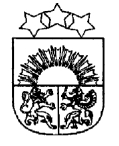 LATVIJAS  REPUBLIKA  KRĀSLAVAS  NOVADSKRĀSLAVAS  NOVADA  DOMEReģ. Nr. 90001267487Rīgas iela 51, Krāslava, Krāslavas nov., LV-5601. Tālrunis +371 65624383, fakss +371 65681772e-pasts: dome@kraslava.lvKrāslavāSĒDES PROTOKOLS2019.gada 26.septembrī									Nr.13Sēde sasaukta  Krāslavas novada domē,                        Rīgas ielā 51, Krāslavā, plkst.1400Sēdi atklāj plkst.1400Sēdi vada – novada domes priekšsēdētājs Gunārs UpenieksSēdi protokolē – lietvede Ārija LeonovičaPiedalāsDeputāti: Valentīna Bārtule, Vera Bīriņa,  Jāzeps Dobkevičs, Aleksandrs Jevtušoks, Raimonds Kalvišs, Viktorija Lene, Antons Ļaksa, Viktors Moisejs, Aleksandrs Savickis, Gunārs Svarinskis, Jānis Tukāns, Gunārs Upenieks, Janīna Vanaga, Ēriks Zaikovskis, Dmitrijs ZalbovičsPašvaldības administrācijas darbinieki:J.Geiba, izpilddirektors;J.Mančinskis, izpilddirektora vietnieks;V.Aišpurs, administratīvās nodaļas vadītājs;S.Stepaņenko, vecākā grāmatvede;I.Tārauds, juriskonsults;I.Skerškāns, zemes lietu speciālists;E.Ciganovičs, juriskonsults;I.Dzalbe, attīstības nodaļas vadītāja;I.Danovska, Būvvaldes vadītāja;A.Skerškāne, būvinspektora palīgs;V.Bārtule, pašvaldības iestādes “Sociālais dienests” vadītāja;I.Kokina, NĪN administratore;I.Bidzāne, Bāriņtiesas priekšsēdētāja;L.Miglāne, Izglītības pārvaldes vadītāja;I.Kavinska, sabiedrisko attiecību speciāliste;E.Škutāne, informatīvā biļetena “Krāslavas Vēstis” redaktore;V.Leikuma, p/a “Krāslavas slimokase” direktore;Sēdes vadītājs G.Upenieks piedāvā veikt izmaiņas sēdes darba kārtībā un iekļaut:papildpunktu 11.3. pie darba kārtības jautājuma “Par Krāslavas novada pašvaldības saistošajiem noteikumiem”;papildjautājumu Nr.13 “Par sociālā dzīvokļa statusa piešķiršanu”;papildjautājumu Nr.14 “Par materiālās palīdzības piešķiršanu”;papildjautājumu Nr.15 “Par iesniegumu izskatīšanu”;papildjautājumu Nr.16 “Par grozījumiem Krāslavas novada pašvaldības budžetā 2019.gadam”;papildjautājumu Nr.17 “Par stipendijas piešķiršanu”;papildjautājumu Nr.18 “Par nekustamo īpašumu nosacīto cenu”;papildjautājumu Nr.19 “Par grozījumiem darbinieku amatu un algu sarakstā”;papildjautājumu Nr.20 “Par Krāslavas novada pašvaldības nekustamā īpašuma atsavināšanu”;papildjautājumu Nr.21 “Par zemesgabala kopīpašuma domājamo daļu nodošanu īpašumā bez atlīdzības”;papildjautājumu Nr.22 “Par peldbaseina pie Krāslavas Valsts ģimnāzijas pakalpojumu maksu”;papildjautājumu Nr.23 “Par piemaksas noteikšanu”;papildjautājumu Nr.24 “Par nekustamā īpašuma nodokļa parāda dzēšanu”;papildjautājumu Nr.25 “Par nekustamā īpašuma nodokļa parāda un nokavējuma naudas piedziņu bezstrīda kārtībā”; papildjautājumu Nr.26 “Par atļauju slēgt apakšnomas līgumu”;papildjautājumu Nr.27 “Par telpu Aronsona ielā 3, Krāslavā lietošanas tiesību nodošanu”;papildjautājumu Nr.28 “Par Krāslavas novada pašvaldības objekta “Skeitparka konstrukcijas Krāslavā, Artilērijas ielā 3” nodošanu apsaimniekošanā”;papildjautājumu Nr.29 “Par pašvaldības aģentūru "Krāslavas slimokase"”;papildjautājumu Nr.30 “Par iepirkuma veikšanu”;papildjautājumu Nr.31 “Par satiksmes infrastruktūru”.Deputātiem citu priekšlikumu un iebildumu nav.Balso par darba kārtību ar papildinājumiem.Vārdiskais balsojums:par –  V.Bārtule, V.Bīriņa, J.Dobkevičs, A.Jevtušoks, R.Kalvišs, V.Lene,  A.Ļaksa, V.Moisejs,             A.Savickis, G.Svarinskis, J.Tukāns, G.Upenieks, J.Vanaga, Ē.Zaikovskis, D.Zalbovičspret - navatturas – navAtklāti balsojot, par – 15, pret – nav, atturas – nav, Krāslavas novada dome nolemj:	Apstiprināt domes sēdes darba kārtību ar papildinājumiem.Darba kārtība:Dzīvokļu jautājumiPar deklarētās dzīvesvietas ziņu anulēšanuAdresācijas jautājumiZemes jautājumiPar zemes ierīcības projektu apstiprināšanuPar zemes vienības sadalīšanuPar apmežošanas atļaujuPar Krāslavas novada BāriņtiesuPar grozījumiem Krāslavas novada Bāriņtiesas nolikumāPar pakalpojuma sociālās aprūpes institūcijā piešķiršanuPar Krāslavas novada pašvaldības saistošajiem noteikumiem Par speciālo atļauju (licenču) komercdarbībai zvejniecībā izsniegšanuPar sociālā dzīvokļa statusa piešķiršanuPar materiālās palīdzības piešķiršanuPar iesniegumu izskatīšanuPar grozījumiem Krāslavas novada pašvaldības budžetā 2019.gadamPar stipendijas piešķiršanuPar nekustamo īpašumu nosacīto cenuPar grozījumiem darbinieku amatu un algu sarakstāPar Krāslavas novada pašvaldības nekustamā īpašuma atsavināšanuPar zemesgabala kopīpašuma domājamo daļu nodošanu īpašumā bez atlīdzībasPar peldbaseina pie Krāslavas Valsts ģimnāzijas pakalpojumu maksuPar piemaksas noteikšanuPar nekustamā īpašuma nodokļa parāda dzēšanuPar nekustamā īpašuma nodokļa parāda un nokavējuma naudas piedziņu bezstrīda kārtībā Par atļauju slēgt apakšnomas līgumu Par telpu Aronsona ielā 3, Krāslavā lietošanas tiesību nodošanuPar Krāslavas novada pašvaldības objekta “Skeitparka konstrukcijas Krāslavā, Artilērijas ielā 3” nodošanu apsaimniekošanāPar pašvaldības aģentūru "Krāslavas slimokase"Par iepirkuma veikšanuPar satiksmes infrastruktūru1.§Dzīvokļu jautājumiZiņo: G.UpenieksBalso par lēmuma projektu kopumā.Vārdiskais balsojums:par –  V.Bārtule, V.Bīriņa, J.Dobkevičs, A.Jevtušoks, R.Kalvišs, V.Lene,  A.Ļaksa, V.Moisejs,             A.Savickis, G.Svarinskis, J.Tukāns, G.Upenieks, J.Vanaga, Ē.Zaikovskis, D.Zalbovičspret - navatturas – navAtklāti balsojot, par – 15, pret – nav, atturas – nav, Krāslavas novada dome nolemj:Pamatojoties uz likuma “Par palīdzību dzīvokļa jautājumu risināšanā” 7.pantu un Krāslavas novada pašvaldības saistošo noteikumu Nr.2018/11 “Par palīdzību dzīvokļu jautājumu risināšanā Krāslavas novadā” 10.1., 11.1. un 13.punktu, reģistrēt dzīvojamās telpu  palīdzības reģistrā:  Allu T[..],[..], deklarētā dzīvesvieta – [..], Kalniešu pag., Krāslavas nov.;  Aļonu D[..],[..], deklarētā dzīvesvieta – Vienības iela [..], Krāslava; Irinu J[..],[..], deklarētā dzīvesvieta – Lielā iela [..], Krāslava; Ludmilu K[..],[..], deklarētā dzīvesvieta – Vienības [..], Krāslava.Pamatojoties uz likuma “Par palīdzību dzīvokļa jautājumu risināšanā” 11.pantu un Krāslavas novada pašvaldības saistošo noteikumu Nr.2018/11 „Par palīdzību dzīvokļu jautājumu risināšanā Krāslavas novadā” 30.2.2. apakšpunktu, piešķirt: Nadeždai M[..],[..], deklarētā dzīvesvieta – Raiņa iela [..], Krāslava, 2-istabu dzīvokli Nr. [..] Raiņa ielā [..], Krāslavā kop.pl. 45,50 m2, ģimenes sastāvs – [..] cilvēki. Izslēgt Nadeždu M[..] no dzīvojamās telpas saņemšanas uzskaites rindas reģistra; Valērijam B[..],[..], deklarētā dzīvesvieta – Vienības iela [..], Krāslava, 1-istabu dzīvokli Nr. [..] Vienības ielā [..], Krāslavā, kop.pl. 32,8 m2, ģimenes sastāvs – [..] cilvēks. Izslēgt Valēriju B[..] no dzīvojamās telpas saņemšanas uzskaites rindas reģistra; Ilzei G[..],[..], deklarētā dzīvesvieta – “[..], Izvaltas pag., Krāslavas nov., 3-istabu dzīvokli Nr. [..] N.Rancāna ielā 16, Krāslavā, kop.pl. 63,30 m2, ģimenes sastāvs – [..] cilvēki. Izslēgt Ilzi G[..] no dzīvojamās telpas saņemšanas uzskaites rindas reģistra; Jānim Ž[..],[..], pēdējā deklarētā dzīvesvieta – Aronsona iela [..], Krāslava, 2-istabu dzīvokli Nr[..]Rēzeknes ielā 6, Krāslavā, kop.pl. 47,30 m2, ģimenes sastāvs – [..] cilvēks. Izslēgt Jāni Ž[..] no dzīvojamās telpas saņemšanas uzskaites rindas reģistra; Mārim S[..], [..], deklarētā dzīvesvieta – [..]Kaplavas pag., Krāslavas nov., 2-istabu dzīvokli Nr. [..] Baznīcas ielā 17, Krāslavā, kop.pl. 46,00 m2, ģimenes sastāvs – [..] cilvēki. Izslēgt Māri S[..] no dzīvojamās telpas saņemšanas uzskaites rindas reģistra; Santai Č[..],[..], deklarētā dzīvesvieta – Artilērijas iela [..]Krāslava, 1-istabu dzīvokli Nr. [..] Aronsona ielā 16, Krāslavā, kop.pl. 30,10 m2, ģimenes sastāvs – [..] cilvēks. Izslēgt Santu Č[..] no dzīvojamās telpas saņemšanas uzskaites rindas reģistra; Artūram B[..],[..], deklarētā dzīvesvieta – [..], Krāslavas pag., Krāslavas nov., 3-istabu dzīvokli Nr. [..] Miera ielā 3, Skaistā, kop.pl. 64,99 m2, ģimenes sastāvs – [..] cilvēki. Izslēgt Artūru B[..] no dzīvojamās telpas saņemšanas uzskaites rindas reģistra; Valentīnai M[..],  [..], deklarētā dzīvesvieta – Aronsona iela [..]Krāslava, 2-istabu dzīvokli Nr. [..], Aronsona ielā 20, Krāslavā, kop.pl. 36,80 m2, ģimenes sastāvs – [..] cilvēks. Izslēgt Valentīnu M[..] no dzīvojamās telpas saņemšanas uzskaites rindas reģistra; Sergejam O[..], [..], deklarētā dzīvesvieta – [..]Vaivodi, Indras pag., Krāslavas nov., 3-istabu dzīvokli Nr. [..] Jubilejas ielā 18, Indrā, Indras pag., Krāslavas nov., kop.pl. 65,80 m2, ģimenes sastāvs – [..] cilvēki. Izslēgt Sergeju O[..] no dzīvojamās telpas saņemšanas uzskaites rindas reģistra.Pamatojoties uz likuma “Par palīdzību dzīvokļa jautājumu risināšanā” 21.1 panta pirmo daļu, 21.2 panta pirmo daļu un Krāslavas novada pašvaldības saistošo noteikumu Nr.2018/11 „Par palīdzību dzīvokļu jautājumu risināšanā Krāslavas novadā” 11.4. punktu, un Profesionālās izglītības kompetences centra "Rīgas Valsts tehnikums" Krāslavas teritoriālās struktūrvienības iesniegumu, un Inetas Urtānes iesniegumu: Noteikt dzīvoklim Nr.14 Rēzeknes ielā 5, Krāslavā, speciālistam izīrējamas dzīvojamās telpas statusu; Izīrēt Inetai U[..], 190371-12824, deklarētā dzīvesvieta – [..], Nautrēnu pag., Rēzeknes nov.,  pašvaldībai piederošo dzīvokli Nr. [..] Rēzeknes ielā 5, Krāslavā uz noslēgto darba tiesisko attiecību laiku ar Profesionālās izglītības kompetences centra "Rīgas Valsts tehnikums" Krāslavas teritoriālo struktūrvienību;  Uzdot dzīvojamo māju apsaimniekotājam - Sabiedrībai ar ierobežotu atbildību „Krāslavas nami” slēgt dzīvojamo telpu īres līgumu ar I.U[..] par dzīvokļa Nr. [..] Rēzeknes ielā 5, Krāslavā, īri.Saskaņā ar likuma „Par pašvaldībām” 15.panta pirmās daļas 9.punktu, likuma “Par dzīvojamo telpu īri” 23.pantu, Krāslavas novada pašvaldības saistošo noteikumu Nr.2018/11 “Par palīdzību dzīvokļu jautājumu risināšanā Krāslavas novadā” 41. punktu:   Noteikt dzīvoklim Nr.36 Ezera ielā 18, Krāslavā, dienesta dzīvokļa statusu;  Izīrēt Aleksandrai S[..],[..], deklarētā dzīvesvieta – Vienības iela [..], Daugavpils, pašvaldībai piederošo dzīvokli Nr. [..] Ezera ielā 18, Krāslavā uz darba tiesisko attiecību laiku, sakarā ar nepieciešamību nodrošināt Krāslavas novada Būvvaldes būvinspektora palīgu A.S[..], ar dzīvojamo platību;  Uzdot dzīvojamo māju apsaimniekotājam - Sabiedrībai ar ierobežotu atbildību „Krāslavas nami” slēgt dzīvojamo telpu īres līgumu ar A.S[..]par dzīvokļa Nr. [..] Ezera ielā 18, Krāslavā, īri.Pamatojoties uz likuma “Par palīdzību dzīvokļa jautājumu risināšanā” 10.panta pirmās daļas 2. un 4.punktu, Krāslavas novada pašvaldības saistošo noteikumu Nr.2018/11 „Par palīdzību dzīvokļu jautājumu risināšanā Krāslavas novadā” 18.1. un 18.5. apakšpunktiem, izslēgt no dzīvojamās telpas saņemšanas uzskaites rindas reģistra: Zinaidu K[..],[..], deklarētā dzīvesvieta – Augusta iela [..], Krāslava; Jāni P[..],[..], deklarētā dzīvesvieta – [..]Ezernieki, Ezernieku pag., Dagdas nov.,; Irēnu L[..],[..], deklarētā dzīvesvieta – Aronsona iela [..], Krāslava.Pamatojoties uz likuma “Par palīdzību dzīvokļa jautājuma risināšanā” 24.panta pirmo daļu un Krāslavas novada pašvaldības saistošo noteikumu Nr.2018/11 „Par palīdzību dzīvokļu jautājumu risināšanā Krāslavas novadā” 37. punktu:   Atļaut Jekaterinai B[..] veikt izīrētā dzīvokļa Nr. [..] Aronsona ielā 16, Krāslavā apmaiņu pret pašvaldībai piederošo dzīvokli Nr. [..], Lielā ielā 18, Krāslavā;  Izīrēt Jekaterinai B[..] pašvaldībai piederošo dzīvokli Nr. [..] Lielā ielā 18, Krāslavā; Uzdot dzīvojamo māju apsaimniekotājam - Sabiedrībai ar ierobežotu atbildību „Krāslavas nami” slēgt dzīvojamo telpu īres līgumu ar J.B[..], par dzīvokļa Nr. [..] Lielā ielā 18, Krāslavā, īri; Atļaut Aleksandram B[..] veikt izīrētā dzīvokļa Nr. [..] Lielā ielā 18, Krāslavā apmaiņu pret pašvaldībai piederošo dzīvokli Nr. [..], Aronsona ielā 16, Krāslavā;  Izīrēt Aleksandram B[..] pašvaldībai piederošo dzīvokli Nr. [..] Aronsona ielā 16, Krāslavā; Uzdot dzīvojamo māju apsaimniekotājam - Sabiedrībai ar ierobežotu atbildību „Krāslavas nami” slēgt dzīvojamo telpu īres līgumu ar A.B[..], par dzīvokļa Nr. [..] Aronsona ielā 16, Krāslavā, īri.Lēmumu var apstrīdēt viena mēneša laikā no tā stāšanās spēkā dienas Administratīvās rajona tiesas Rēzeknes tiesu namā Atbrīvošanas aleja 88, Rēzeknē, LV-4601.Lēmuma projekta iesniedzējs:Domes priekšsēdētājs G.UpenieksLēmuma projekta sagatavotājs:Dzīvokļu komisija2.§Par deklarētās dzīvesvietas ziņu anulēšanuZiņo: G.UpenieksBalso par lēmuma projektu kopumā.Vārdiskais balsojums:par –  V.Bārtule, V.Bīriņa, J.Dobkevičs, A.Jevtušoks, R.Kalvišs, V.Lene,  A.Ļaksa, V.Moisejs,             A.Savickis, G.Svarinskis, J.Tukāns, G.Upenieks, J.Vanaga, Ē.Zaikovskis, D.Zalbovičspret - navatturas – navAtklāti balsojot, par – 15, pret – nav, atturas – nav, Krāslavas novada dome nolemj:Pamatojoties uz LR Dzīvesvietas deklarēšanas likuma 12.panta pirmās daļas 2.punktu, anulēt ziņas par deklarēto dzīvesvietu Krāslavas novada pašvaldībā personai, kurai nav tiesiska pamata dzīvot deklarētajā dzīvesvietā:Svetlanai V[..], Aronsona ielā 16-3, Krāslavā;Kirilam P[..], “Bilstiņi”, Kaplavas pagastā, Krāslavas novadā;Edvīnam B[..] , Saksoni, Ūdrīšu pagastā, Krāslavas novadā;Jeļenai N[..], Saksoni, Ūdrīšu pagastā, Krāslavas novadā;Jurim J[..] , “Telgate”, Ludvikova, Ūdrīšu pagastā, Krāslavas novadā.Lēmuma projekta iesniedzējs:Domes priekšsēdētājs G.UpenieksLēmuma projektu sagatavotājs:Domes administratore-lietvede S.SergejevaŪdrīšu pagasta pārvalde3.§Adresācijas jautājumiZiņo: G.UpenieksBalso par lēmuma projektu kopumā.Vārdiskais balsojums:par –  V.Bārtule, V.Bīriņa, J.Dobkevičs, A.Jevtušoks, R.Kalvišs, V.Lene,  A.Ļaksa, V.Moisejs,             A.Savickis, G.Svarinskis, J.Tukāns, G.Upenieks, J.Vanaga, Ē.Zaikovskis, D.Zalbovičspret - navatturas – navAtklāti balsojot, par – 15, pret – nav, atturas – nav, Krāslavas novada dome nolemj:1. Sakarā ar Krāslavas novada pašvaldībai piekritīgās zemes vienības ar kadastra apzīmējumu 6001-002-1940 reģistrāciju zemesgrāmatā, saskaņā ar 08.12.2015. MK noteikumu Nr.698 „Adresācijas noteikumi” 2.9.punktu, piešķirt Krāslavas pilsētas zemes vienībai ar kadastra apzīmējumu 6001-002-1940 adresi – Amatnieku iela 5, Krāslava, Krāslavas nov., LV-5601.2. Sakarā ar Krāslavas novada pašvaldībai piekritīgo zemes vienību ar kadastra apzīmējumiem 6068-004-0109 un 6068-005-0170 reģistrāciju zemesgrāmatā, saskaņā ar likuma „Par pašvaldībām” 21.pantu, piešķirt Krāslavas novada Kalniešu pagasta zemes īpašumam ar kadastra Nr.6068-005-0011, kura sastāvā ir zemes vienības ar kadastra apzīmējumiem 6068-004-0109 un 6068-005-0170, nosaukumu „Tauriņlauki”.3. Sakarā ar Krāslavas novada pašvaldībai piekritīgo zemes vienību ar kadastra apzīmējumiem 6070-008-0009 un 6070-009-0209 reģistrāciju zemesgrāmatā, saskaņā ar likuma „Par pašvaldībām” 21.pantu, piešķirt Krāslavas novada Kaplavas pagasta zemes īpašumam ar kadastra Nr.6070-009-0034, kura sastāvā ir zemes vienības ar kadastra apzīmējumiem 6070-008-0009 un 6070-009-0209, nosaukumu „Parki”.4. Pamatojoties uz zemes tiesiskā valdītāja Āra P[..] 05.09.2019. iesniegumu, sakarā ar zemes īpašumu reģistrāciju zemesgrāmatā, saskaņā ar likuma „Par pašvaldībām” 21.pantu, piešķirt Krāslavas novada Kaplavas pagasta zemes īpašumam ar kadastra Nr.6070-004-0116, kura sastāvā ir zemes vienības ar kadastra apzīmējumiem 6070-004-0166 un 6070-004-0167, nosaukumu „Jaunmatīši”, kā arī piešķirt Krāslavas novada Kaplavas pagasta zemes īpašumam ar kadastra Nr.6070-004-0168, kura sastāvā ir zemes vienība ar kadastra apzīmējumu 6070-004-0165, nosaukumu „Mežceļi”.5. Pamatojoties uz zemes īpašnieka Česlava B[..] 20.09.2019. iesniegumu, sakarā ar zemes īpašuma „Brieši”, kadastra Nr.6070-002-0061, sadalīšanu un zemes vienības ar kadastra apzīmējumu 6070-002-0021 atdalīšanu, saskaņā ar likuma „Par pašvaldībām” 21.pantu, piešķirt Krāslavas novada Kaplavas pagasta jaunizveidotajam zemes īpašumam, kura sastāvā ir zemes vienība ar kadastra apzīmējumu 6070-002-0021, nosaukumu „Jaunbrieši”.Lēmuma projekta iesniedzējs:Domes priekšsēdētājs  G.UpenieksProjektu sagatavotājsZemes lietu speciālists I.Skerškāns4.§Zemes jautājumiZiņo: G.UpenieksBalso par lēmuma projektu kopumā.Vārdiskais balsojums:par –  V.Bārtule, V.Bīriņa, J.Dobkevičs, A.Jevtušoks, R.Kalvišs, V.Lene,  A.Ļaksa, V.Moisejs,             A.Savickis, G.Svarinskis, J.Tukāns, G.Upenieks, J.Vanaga, Ē.Zaikovskis, D.Zalbovičspret - navatturas – navAtklāti balsojot, par – 15, pret – nav, atturas – nav, Krāslavas novada dome nolemj: Pamatojoties uz Sergeja T[..] 09.09.2019. iesniegumu, pagarināt 06.07.2009. Krāslavas pagasta lauku apvidus zemes nomas līguma (reģ. Nr.2) darbības termiņu uz 10 gadiem, nosakot nomas maksu par zemes vienību ar kadastra apzīmējumu 6078-001-0749 0,5% apmērā no zemes kadastrālās vērtības gadā, saskaņā ar MK noteikumu Nr.644 „Noteikumi par neizpirktās lauku apvidus zemes nomas līguma noslēgšanas un nomas maksas aprēķināšanas kārtību” 7.punktu. Zemes lietošanas mērķis – individuālo dzīvojamo māju apbūve (kods 0601).Pamatojoties uz Boleslava V[..] 17.09.2019. iesniegumu, lauzt 03.10.2007. Ūdrīšu pagasta lauku apvidus zemes nomas līgumu Nr.38, kā arī 29.12.2014. Ūdrīšu pagasta lauku apvidus zemes nomas līgumu (reģ. Nr.487). Izbeigt Boleslavam V[..], personas kods [..], nomas tiesības uz zemes vienībām ar kadastra apzīmējumiem 6096-003-0236, 6096-003-0278 un 6096-003-0255 Krāslavas novada Ūdrīšu pagastā.Pamatojoties uz Edītes V[..] 14.05.2019. iesniegumu, pagarināt 04.11.2009. Ūdrīšu pagasta lauku apvidus zemes nomas līguma (reģ. Nr.27) darbības termiņu uz 6 gadiem, nosakot nomas maksu atbilstoši Krāslavas novada domes apstiprinātam nomas pakalpojumu maksas cenrādim, saskaņā ar MK noteikumu Nr.350 „Publiskas personas zemes nomas un apbūves tiesības noteikumi” 30.4.punktu. Zemes lietošanas mērķis – zeme, uz kuras galvenā saimnieciskā darbība ir lauksaimniecība (kods 0101).Pamatojoties uz Viktorijas J[..] 05.09.2019. iesniegumu, pagarināt 03.12.2014. Ūdrīšu pagasta lauku apvidus zemes nomas līguma Nr.19 (reģ. Nr.266) darbības termiņu uz 25 gadiem, nosakot nomas maksu par zemes vienību ar kadastra apzīmējumu 6096-002-0163 0,5% apmērā no zemes kadastrālās vērtības gadā, saskaņā ar MK noteikumu Nr.350 „Publiskas personas zemes nomas un apbūves tiesības noteikumi” 30.2.punktu. Zemes lietošanas mērķis – zeme, uz kuras galvenā saimnieciskā darbība ir lauksaimniecība (kods 0101).Pamatojoties uz Gaļinas S[..]20.09.2019. iesniegumu, lauzt 17.02.2011. Ūdrīšu pagasta lauku apvidus zemes nomas līgumu Nr.3. Izbeigt Gaļinai S[..], personas kods [..], nomas tiesības uz zemes vienību ar kadastra apzīmējumu 6096-003-0284 Krāslavas novada Ūdrīšu pagastā.Pamatojoties uz Andreja M[..]17.09.2019. iesniegumu, iznomāt Andrejam M[..], personas kods [..], dzīvo Krāslavas novada Ūdrīšu pagastā, s.Ūdrīši, “Dīķīši”, Krāslavas novada pašvaldībai piekritīgās zemes vienības 2,0 ha platībā ar kadastra apzīmējumu 6096-003-0236, 0,75 ha platībā ar kadastra apzīmējumu 6096-003-0255 un 0,99 ha platībā ar kadastra apzīmējumu 6096-003-0284 Krāslavas novada Ūdrīšu pagastā uz 6 gadiem, nosakot nomas maksu atbilstoši Krāslavas novada domes apstiprinātam nomas pakalpojumu maksas cenrādim, saskaņā ar MK noteikumu Nr.350 „Publiskas personas zemes nomas un apbūves tiesības noteikumi” 30.4.punktu. Zemes lietošanas mērķis – zeme, uz kuras galvenā saimnieciskā darbība ir lauksaimniecība (kods 0101).Pamatojoties uz Dmitrija K[..] 22.08.2019. iesniegumu, iznomāt Dmitrijam K[..], personas kods [..], dzīvo Krāslavā, Rēzeknes ielā [..], Krāslavas novada pašvaldībai piekritīgo zemes vienību 3,0 ha platībā ar kadastra apzīmējumu 6096-005-0236 Ūdrīšu pagastā uz 30 gadiem, nosakot nomas maksu 0,5% apmērā no zemes kadastrālās vērtības gadā, saskaņā ar MK noteikumu Nr.350 „Publiskas personas zemes nomas un apbūves tiesības noteikumi” 30.2.punktu. Zemes vienības ar kadastra apzīmējumu 6096-005-0236 lietošanas mērķis – zeme, uz kuras galvenā saimnieciskā darbība ir lauksaimniecība (kods 0101).Pamatojoties uz Irēnas N[..] 11.09.2019. iesniegumu, grozīt 01.06.2019. Ūdrīšu pagasta lauku apvidus zemes nomas līgumu (reģ. Nr.279). Noteikt nomas maksu 0,5% apmērā no zemes kadastrālās vērtības gadā, saskaņā ar MK noteikumu Nr.350 „Publiskas personas zemes nomas un apbūves tiesības noteikumi” 30.2.punktu.Pamatojoties uz Valērija K[..]27.08.2019. iesniegumu, pagarināt 2009.gada 03.jūlija Robežnieku pagasta zemes nomas līgumu Nr.42-K uz 20 gadiem, nosakot nomas maksu 0,5% apmērā no zemes kadastrālās vērtības gadā, saskaņā ar MK noteikumu Nr.644 „Noteikumi par neizpirktās lauku apvidus zemes nomas līguma noslēgšanas un nomas maksas aprēķināšanas kārtību” 7.punktu.Pamatojoties uz Jadvigas J[..] 03.09.2019. iesniegumu, pagarināt 2009.gada 26.maija Robežnieku pagasta zemes nomas līgumu Nr.12-J uz 20 gadiem, nosakot nomas maksu 0,5% apmērā no zemes kadastrālās vērtības gadā, saskaņā ar MK noteikumu Nr.644 „Noteikumi par neizpirktās lauku apvidus zemes nomas līguma noslēgšanas un nomas maksas aprēķināšanas kārtību” 7.punktu.Pamatojoties uz Olgas M[..] 03.09.2019. iesniegumu, pagarināt 23.10.2014. Robežnieku pagasta lauku apvidus zemes nomas līguma Nr.60-M (reģ. Nr.226) darbības termiņu uz 25 gadiem, nosakot nomas maksu 0,5% apmērā no zemes kadastrālās vērtības gadā, saskaņā ar MK noteikumu Nr.350 „Publiskas personas zemes nomas un apbūves tiesības noteikumi” 30.2.punktu. Zemes lietošanas mērķis – zeme, uz kuras galvenā saimnieciskā darbība ir lauksaimniecība (kods 0101).Pamatojoties uz Jadvigas G[..] 12.09.2019. iesniegumam, iznomāt Jadvigai G[..], personas kods [..], dzīvo Krāslavas novada Robežnieku pagastā, [..], Krāslavas novada pašvaldībai piekritīgas zemes vienības ar kadastra apzīmējumu 6086-003-0117 daļas 1,1 ha kopplatībā, kā arī Krāslavas novada pašvaldībai piekritīgas zemes vienības ar kadastra apzīmējumu 6086-003-0077 daļu 1,6 ha platībā Krāslavas novada Robežnieku pagastā uz 30 gadiem, nosakot nomas maksu 0,5% apmērā no zemes kadastrālās vērtības gadā, saskaņā ar MK noteikumu Nr.350 „Publiskas personas zemes nomas un apbūves tiesības noteikumi” 30.2.punktu. Zemes lietošanas mērķis – zeme, uz kuras galvenā saimnieciskā darbība ir lauksaimniecība (kods 0101).Pamatojoties uz Z/S “Druvieši” īpašnieka Valda S[..] 06.09.2019. iesniegumu, pagarināt 18.08.2014. Izvaltas pagasta lauku apvidus zemes nomas līguma (reģ. Nr.248) darbības termiņu uz 6 gadiem, nosakot nomas maksu atbilstoši Krāslavas novada domes apstiprinātam nomas pakalpojumu maksas cenrādim, saskaņā ar MK noteikumu Nr.350 „Publiskas personas zemes nomas un apbūves tiesības noteikumi” 30.4.punktu. Zemes lietošanas mērķis – zeme, uz kuras galvenā saimnieciskā darbība ir lauksaimniecība (kods 0101).Pamatojoties uz Jāņa M[..] 02.09.2019. iesniegumu, pagarināt 25.09.2009. Izvaltas pagasta lauku apvidus zemes nomas līguma Nr.8 darbības termiņu uz 20 gadiem, nosakot nomas maksu par zemes vienību ar kadastra apzīmējumu 6064-002-0069 1,5% apmērā no zemes kadastrālās vērtības gadā, piemērojot koeficientu 1,5, saskaņā ar MK noteikumu Nr.350 „Publiskas personas zemes nomas un apbūves tiesības noteikumi” 17.punktu, 22.1.punktu, bet par zemes vienību ar kadastra apzīmējumu 6064-002-0070 0,5% apmērā no zemes kadastrālās vērtības gadā, saskaņā ar MK noteikumu Nr.350 „Publiskas personas zemes nomas un apbūves tiesības noteikumi” 30.2.punktu. Zemes lietošanas mērķis – zeme, uz kuras galvenā saimnieciskā darbība ir lauksaimniecība (kods 0101).Sakarā ar ēku (būvju) īpašnieka maiņu, izbeigt Valentīnai N[..], personas kods [..], nomas tiesības uz zemes vienību ar kadastra apzīmējumu 6064-004-0251 Krāslavas novada Izvaltas pagastā.Pamatojoties uz Voldemāra B[..] 16.09.2019. iesniegumu, iznomāt Voldemāram B[..], personas kods [..], dzīvo Krāslavas novada Izvaltas pagastā, c.Izvalta, [..], Krāslavas novada pašvaldībai piekritīgo zemes vienību 0,35 ha platībā ar kadastra apzīmējumu 6064-004-0251 Izvaltas pagastā uz 30 gadiem, nosakot nomas maksu 1,5% apmērā no zemes kadastrālās vērtības gadā, saskaņā ar MK noteikumu Nr.350 „Publiskas personas zemes nomas un apbūves tiesības noteikumi” 17.punktu. Zemes lietošanas mērķis – zeme, uz kuras galvenā saimnieciskā darbība ir lauksaimniecība (kods 0101). Uz zemes vienības ar kadastra apzīmējumu 6064-004-0251 atrodas ēkas un būves, kas pieder Voldemāram B[..] saskaņā ar zemesgrāmatu apliecību.  Sakarā ar Nadeždas Ļ[..] nāvi, lauzt 01.04.2015. Piedrujas pagasta lauku apvidus zemes nomas līgumu (reģ. Nr.69). Izbeigt Nadeždai Ļ[..], personas kods [..], nomas tiesības uz zemes vienības ar kadastra apzīmējumu 6084-002-0024 daļu Krāslavas novada Piedrujas pagastā.Pamatojoties uz Konstantīna Ž[..] 27.08.2019. iesniegumu, iznomāt Konstantīnam Ž[..], personas kods [..], dzīvo Krāslavas novada Piedrujas pagastā[..]”, Krāslavas novada pašvaldībai piekritīgās zemes vienības ar kadastra apzīmējumu 6084-002-0024 daļu 2,1 ha platībā Krāslavas novada Piedrujas pagastā uz 30 gadiem, nosakot nomas maksu 1,5% apmērā no zemes kadastrālās vērtības gadā, piemērojot koeficientu 1,5 sakarā ar to, ka uz zemesgabala atrodas būves, kuras ir ierakstāmas, bet nav ierakstītas zemesgrāmatā, saskaņā ar MK noteikumu Nr.350 „Publiskas personas zemes nomas un apbūves tiesības noteikumi” 17.punktu, 22.1.punktu. Zemes lietošanas mērķis – zeme, uz kuras galvenā saimnieciskā darbība ir lauksaimniecība (kods 0101). Uz zemes vienības ar kadastra apzīmējumu 6084-002-0024 atrodas Konstantīna Ž[..] valdījumā esošas ēkas un būves saskaņā ar Piedrujas pagasta pārvaldes 28.08.2019. izziņu Nr.10.Pamatojoties uz Viktora Š[..] 29.08.2019. iesniegumu, lauzt 20.10.2014. Piedrujas pagasta lauku apvidus zemes nomas līgumu Nr.212/2014 (reģ. Nr.220). Izbeigt Viktoram Š[..], personas kods [..], nomas tiesības uz zemes vienības ar kadastra apzīmējumu 6084-003-0258 daļu Krāslavas novada Piedrujas pagastā.Pamatojoties uz Svetlanas N[..] pilnvarotās personas Regīnas N[..] 29.08.2019. iesniegumu, iznomāt Svetlanai N[..], personas kods 230778-11218, dzīvo Rīgā, Čiekurkalna 4.šķerslīnijā [..], Krāslavas novada pašvaldībai piekritīgās zemes vienības 0,3204 ha platībā ar kadastra apzīmējumu 6062-004-0774 Indras pagastā ½ domājamo daļu uz 30 gadiem, nosakot nomas maksu 1,5% apmērā no zemes kadastrālās vērtības gadā, saskaņā ar MK noteikumu Nr.350 „Publiskas personas zemes nomas un apbūves tiesības noteikumi” 17.punktu. Zemes lietošanas mērķis – zeme, uz kuras galvenā saimnieciskā darbība ir lauksaimniecība (kods 0101). Uz zemes vienības ar kadastra apzīmējumu 6062-004-0774 atrodas ēkas un būves, kuru ½ domājamā daļa pieder Svetlanai N[..] saskaņā ar zemesgrāmatu apliecību.Pamatojoties uz Valsts zemes dienesta Latgales reģionālās nodaļas 26.08.2019. vēstuli Nr.2-13-L/3020 “Par informācijas sniegšanu”, sakarā ar to, ka tika izveidota jauna zemes vienība 0,0904 ha platībā ar kadastra apzīmējumu 6001-002-1425, uz kuras atrodas piebraucamais ceļš, saskaņā ar likuma „Par valsts un pašvaldību zemes īpašuma tiesībām un to nostiprināšanu zemesgrāmatās” 4’.panta otrās daļas 5.punktu noteikt, ka zemes vienība 0,0904 ha platībā ar kadastra apzīmējumu 6001-002-1425 Krāslavas pilsētā piekrīt Krāslavas novada pašvaldībai. Apstiprināt zemes vienībai 0,0904 ha platībā ar kadastra apzīmējumu 6001-002-1425 nekustamā īpašuma lietošanas mērķi – zeme dzelzceļa infrastruktūras zemes nodalījuma joslā un ceļu zemes nodalījuma joslā (kods 1101).Sakarā ar to, ka zemes vienībām nav iespējams nodrošināt pieslēgumu koplietošanas ceļiem vai zemes vienību platības ir mazākas par Krāslavas novada teritoriālplānojumā noteikto apbūves platību, atcelt lēmumus par zemes vienību ieskaitīšanu rezerves zemes fondā saskaņā ar sarakstu pielikumā:Sakarā ar to, ka zemes vienībām nav iespējams nodrošināt pieslēgumu koplietošanas ceļiem vai zemes vienību platības ir mazākas par Krāslavas novada teritoriālplānojumā noteikto apbūves platību, saskaņā ar Publiskas personas mantas atsavināšanas likuma 1.panta 11.punkta “b” apakšpunktu noteikt, ka zemes vienības saskaņā ar sarakstu pielikumā ir starpgabali. Noteikt, ka saskaņā ar likuma „Par valsts un pašvaldību zemes īpašuma tiesībām un to nostiprināšanu zemesgrāmatās” 4.1 panta otrās daļas 6.punktu, zemes vienības saskaņā ar sarakstu pielikumā piekrīt Krāslavas novada pašvaldībai, saglabājot esošos zemes lietošanas mērķus:Sakarā ar to, ka uz zemes vienībām atrodas koplietošanas ceļi, saskaņā ar likuma „Par valsts un pašvaldību zemes īpašuma tiesībām un to nostiprināšanu zemesgrāmatās” 4.1 panta otrās daļas 5.punktu noteikt, ka zemes vienības saskaņā ar sarakstu pielikumā piekrīt Krāslavas novada pašvaldībai, kā arī apstiprināt zemes vienībām lietošanas mērķi – zeme dzelzceļa infrastruktūras zemes nodalījuma joslā un ceļu zemes nodalījuma joslā (kods 1101):Pamatojoties uz Viktora P[..] 10.09.2019. iesniegumu, pagarināt 20.04.2009. Indras pagasta lauku apvidus zemes nomas līguma Nr.74 darbības termiņu uz 20 gadiem uz zemes vienībām ar kadastra apzīmējumu 60620010162 un 60620010064, nosakot nomas maksu 0,5% apmērā no zemes kadastrālās vērtības gadā, saskaņā ar MK noteikumu Nr.644 ’’Noteikumi par neizpirktās lauku apvidus zemes nomas līguma noslēgšanas un nomas maksas aprēķināšanas kārtību’’ 7. Punktu. Zemes lietošanas mērķis – zeme, uz kuras galvenā saimnieciskā darbība ir lauksaimniecība (kods 0101).Lēmuma projekta iesniedzējs:Domes priekšsēdētājs  G.UpenieksProjektu sagatavotājsZemes lietu speciālists I.SkerškānsIndras pagasta pārvalde5.§Par zemes ierīcības projektu apstiprināšanuZiņo: G.UpenieksBalso par lēmuma projektu kopumā.Vārdiskais balsojums:par –  V.Bārtule, V.Bīriņa, J.Dobkevičs, A.Jevtušoks, R.Kalvišs, V.Lene,  A.Ļaksa, V.Moisejs,             A.Savickis, G.Svarinskis, J.Tukāns, G.Upenieks, J.Vanaga, Ē.Zaikovskis, D.Zalbovičspret - navatturas – navAtklāti balsojot, par – 15, pret – nav, atturas – nav, Krāslavas novada dome nolemj:5.1.        Saskaņā ar „Zemes ierīcības likuma” 10.panta pirmo daļu un MK noteikumiem Nr.505 “Zemes ierīcības projekta izstrādes noteikumi”, apstiprināt zemes vienību ar kadastra apzīmējumu 6001 001 0346, Rēzeknes ielā 14, Krāslavā, un zemes vienību ar kadastra apzīmējumu 6001 001 0348, Rēzeknes iela 18, Krāslavā, zemes ierīcības projektu, pārkārtojot robežas.Zemes vienībai Nr.1 (6001 001 0346) ar platību 0,0780 ha saglabāt adresāciju Rēzeknes ielā 14, Krāslava, Krāslavas novads.Zemes vienību lietošanas mērķis – individuālo dzīvojamo māju apbūve, kods 0601.Zemes vienībai Nr.2 (6001 001 0348) ar platību 0,0896 ha saglabāt adresāciju Rēzeknes iela 18, Krāslava, Krāslavas novads.Zemes vienību lietošanas mērķis – individuālo dzīvojamo māju apbūve, kods 0601.5.2.  Saskaņā ar „Zemes ierīcības likuma” 10.panta pirmo daļu un MK noteikumiem Nr.505 “Zemes ierīcības projekta izstrādes noteikumi”, apstiprināt nekustamā īpašuma “Gerķīši”, Krāslavas pagastā, Krāslavas novadā (zemes vienība ar kadastra apzīmējumu 6078 002 0058), sadales projektu.Zemes vienībai Nr.1 (6078 002 0189) ar platību 3,8 ha piešķirt nosaukumu “Jāņlauki”, Krāslavas pagasts, Krāslavas novads.Zemes vienību lietošanas mērķis – zeme, uz kuras galvenā saimnieciskā darbība ir lauksaimniecība, kods 0101.Zemes vienībai Nr.2 (6078 002 0191) ar platību 3,4 ha piešķirt nosaukumu “Lienītes”, Krāslavas pagasts, Krāslavas novads.Zemes vienību lietošanas mērķis – zeme, uz kuras galvenā saimnieciskā darbība ir lauksaimniecība, kods 0101.Zemes vienībai Nr.3 (6078 002 0192) ar platību 3,7 ha piešķirt nosaukumu “Pļaviņas”, Krāslavas pagasts, Krāslavas novads.Zemes vienību lietošanas mērķis – zeme, uz kuras galvenā saimnieciskā darbība ir lauksaimniecība, kods 0101.Zemes vienībai Nr.4 (6078 002 0193) ar platību 3,6 ha piešķirt nosaukumu “Eduardi”, Krāslavas pagasts, Krāslavas novads.Zemes vienību lietošanas mērķis – zeme, uz kuras galvenā saimnieciskā darbība ir lauksaimniecība, kods 0101.Lēmuma projekta iesniedzējs:Domes priekšsēdētājs G.UpenieksLēmuma projekta sagatavotājsBūvvaldes vadītāja I.Danovska6.§Par zemes vienības sadalīšanuZiņo: G.UpenieksVārdiskais balsojums:par –  V.Bārtule, V.Bīriņa, J.Dobkevičs, A.Jevtušoks, R.Kalvišs, V.Lene,  A.Ļaksa, V.Moisejs,             A.Savickis, G.Svarinskis, J.Tukāns, G.Upenieks, J.Vanaga, Ē.Zaikovskis, D.Zalbovičspret - navatturas – navAtklāti balsojot, par – 15, pret – nav, atturas – nav, Krāslavas novada dome nolemj:Saskaņā ar “Zemes ierīcības likuma” 8.panta noteikumiem, atļaut zemes vienības ar kadastra apzīmējumu 6088 005 0081, Skaistas pagastā, Krāslavas novadā, sadali un zemes ierīcības projekta pasūtīšanu.Pamatojums – īpašnieku iesniegums, zemes grāmatu apliecību kopijas, zemes vienību sadales shēma.Zemes gabalu sadalīt atbilstoši pievienotajai shēmai un darba uzdevumam.Lēmuma projekta iesniedzējs:Domes priekšsēdētājs G.UpenieksLēmuma projekta sagatavotājsBūvvaldes vadītāja I.Danovska 7.§Par apmežošanas atļaujuZiņo: G.UpenieksVārdiskais balsojums:par –  V.Bārtule, V.Bīriņa, J.Dobkevičs, A.Jevtušoks, R.Kalvišs, V.Lene,  A.Ļaksa, V.Moisejs,             A.Savickis, G.Svarinskis, J.Tukāns, G.Upenieks, J.Vanaga, Ē.Zaikovskis, D.Zalbovičspret - navatturas – navAtklāti balsojot, par – 15, pret – nav, atturas – nav, Krāslavas novada dome nolemj:Izslēgt no darba kārtības jautājumu par apmežošanas atļaujas izsniegšanu Krāslavas novada pašvaldības īpašumā esošā zemes vienībā ar kadastra apzīmējumu  6001 002 0867, Kalna ielā 1A, Krāslavā.	Lēmuma projekta iesniedzējs:Domes priekšsēdētājs G.Upenieks8.§Par Krāslavas novada BāriņtiesuZiņo: G.UpenieksDebatēs piedalās: R.KalvišsVārdiskais balsojums:par –  V.Bārtule, V.Bīriņa, J.Dobkevičs, A.Jevtušoks, R.Kalvišs, V.Lene,  A.Ļaksa, V.Moisejs,             A.Savickis, G.Svarinskis, J.Tukāns, G.Upenieks, J.Vanaga, Ē.Zaikovskis, D.Zalbovičspret - navatturas – navAtklāti balsojot, par – 15, pret – nav, atturas – nav, Krāslavas novada dome nolemj:Saskaņā ar likuma „Par pašvaldībām” 21.panta pirmās daļas 26.punktu, Bāriņtiesu likuma 9.panta pirmo daļu:1. Ievēlēt Krāslavas novada Bāriņtiesas sastāvā bāriņtiesas priekšsēdētāju, bāriņtiesas priekšsēdētāja vietnieku un četrus bāriņtiesas locekļus uz laika periodu no 2019.gada 2.oktobra līdz 2024.gada 1.oktobrim.2. Par Krāslavas novada Bāriņtiesas priekšsēdētāju ievēlēt Ilonu Bidzāni, personas kods [..].3. Par Krāslavas novada Bāriņtiesas priekšsēdētājas vietnieci ievēlēt Larisu Varnasi, personas kods [..].4. Par Krāslavas novada Bāriņtiesas locekļiem ievēlēt:4.1. Irēnu Delveri, personas kods [..];4.2. Vairu Cauņu, personas kods [..];4.3. Intu Veceli, personas kods [..];4.4. Mariselu Jeromenoku, personas kods [..].Lēmuma projekta iesniedzējs:Sociālo un veselības aizsardzības lietu komiteja9.§Par grozījumiem Krāslavas novada Bāriņtiesas nolikumāZiņo: G.UpenieksVārdiskais balsojums:par –  V.Bārtule, V.Bīriņa, J.Dobkevičs, A.Jevtušoks, R.Kalvišs, V.Lene,  A.Ļaksa, V.Moisejs,             A.Savickis, G.Svarinskis, J.Tukāns, G.Upenieks, J.Vanaga, Ē.Zaikovskis, D.Zalbovičspret - navatturas – navAtklāti balsojot, par – 15, pret – nav, atturas – nav, Krāslavas novada dome nolemj:Pamatojoties uz likuma „Par pašvaldībām” 21.panta pirmās daļas 8. Un 27.punktu, 41.panta pirmās daļas 2.punktu, Ministru kabineta noteikumu Nr.1037 „Bāriņtiesas darbības noteikumi” 2.punktu:Izdarīt Krāslavas novada Bāriņtiesas nolikumā šādus grozījumus: Izteikt nolikuma 3.1.punktu šādā redakcijā:“3.1. Bāriņtiesas priekšsēdētājs apmeklētājus pieņem bāriņtiesas telpās Grāfu Plāteru ielā 6, Krāslavā, Krāslavas novadā: - pirmdienās no plkst. 13.00 līdz 16.00,- otrdienās no plkst.09.00 līdz 12.00,- ceturtdienās no plkst. 09.00 līdz 12.00.”Izteikt nolikuma 3.2.punktu šādā redakcijā:“3.2. Bāriņtiesas locekļi apmeklētājus pieņem:3.2.1. Aulejas pagasta pārvaldē:- otrdienās no plkst. 09.00 līdz 12.00,- piektdienās no plkst. 09.00 līdz 12.00;3.2.2. Indras pagasta pārvaldē:- otrdienās no plkst.09.00 līdz 12.00,- trešdienās no plkst. 13.00 līdz 16.00;3.2.3. Izvaltas pagasta pārvaldē:- otrdienās no plkst.09.00 līdz 12.00,- trešdienās no plkst. 15.00 līdz 16.00;3.2.4. Kalniešu pagasta pārvaldē:- pirmdienās no plkst.13.00 līdz 16.00,- ceturtdienās no plkst. 09.00 līdz.12.00;3.2.5. Kaplavas pagasta pārvaldē:- trešdienās no plkst.09.00 līdz 12.00;3.2.6. Kombuļu pagasta pārvaldē:- ceturtdienās no plkst. 09.00 līdz 12.00;3.2.7. Krāslavas pagasta iedzīvotājus Grāfu Plāteru ielā 6, Krāslavā: - pirmdienās no plkst.09.00 līdz 12.00;3.2.8. Piedrujas pagasta pārvaldē:- pirmdienās no plkst. 13.00 līdz 16.00,- ceturtdienās no plkst. 09.00 līdz 12.00;3.2.9. Robežnieku pagasta pārvaldē:- otrdienās no plkst.08.00 līdz 16.00;3.2.10. Skaistas pagasta pārvaldē:- trešdienās no plkst.09.00 līdz 12.00;3.2.11.Ūdrīšu pagasta pārvaldē:- otrdienās no plkst.09.00 līdz 12.00,- ceturtdienās no plkst.13.00 līdz 16.00.”Lēmums stājas spēkā 2019.gada 2.oktobrī.Lēmuma projekta iesniedzējs:Sociālo un veselības aizsardzības lietu komiteja10.§Par pakalpojuma sociālās aprūpes institūcijā piešķiršanuZiņo: G.UpenieksVārdiskais balsojums:par –  V.Bārtule, V.Bīriņa, J.Dobkevičs, A.Jevtušoks, R.Kalvišs, V.Lene,  A.Ļaksa, V.Moisejs,             A.Savickis, G.Svarinskis, J.Tukāns, G.Upenieks, J.Vanaga, Ē.Zaikovskis, D.Zalbovičspret - navatturas – navAtklāti balsojot, par – 15, pret – nav, atturas – nav, Krāslavas novada dome nolemj:Saskaņā ar pieprasītāju iesniegumiem un pamatojoties uz Sociālo pakalpojumu un sociālās palīdzības likuma 28.panta pirmās daļas 2.punktā; 02.04.2019. MK noteikumu Nr.138 „ Noteikumi par sociālo pakalpojumu un sociālās palīdzības saņemšanu”  11.punktā un 11.6.apakšpunktā noteiktajām prasībām, 19.05.1994. likuma “Par pašvaldībām”  15.panta septīto daļu,Piešķirt Krāslavas novada vientuļiem pensionāriem: Valentīnai S[..], peronas kods [..]; Teklai D[..], personas kods [..]; Valentīnai M[..],[..], pakalpojumu ilglaicīgas sociālās aprūpes institūcijā, ievietojot viņus Krāslavas novada Robežnieku pagasta pārvaldes Skuķu sociālās aprūpes centrā.Lēmuma projekta iesniedzējs:Sociālo un veselības aizsardzības lietu komiteja11.§Par Krāslavas novada pašvaldības saistošajiem noteikumiem11.1.Par Krāslavas novada pašvaldības saistošo noteikumu Nr.2019/5 „Par kārtību, kādā tiek organizēti centralizētie ūdenssaimniecības pakalpojumi Krāslavas novadā” precizēšanuZiņo: G.Upenieks, I.Tārauds (juriskonsults)Vārdiskais balsojums:par –  V.Bārtule, V.Bīriņa, J.Dobkevičs, A.Jevtušoks, R.Kalvišs, V.Lene,  A.Ļaksa, V.Moisejs,             A.Savickis, G.Svarinskis, J.Tukāns, G.Upenieks, J.Vanaga, Ē.Zaikovskis, D.Zalbovičspret - navatturas – navAtklāti balsojot, par – 15, pret – nav, atturas – nav, Krāslavas novada dome nolemj:Saskaņā ar likuma “Par pašvaldībām” 45.panta ceturto daļu un pamatojoties uz 2019.gada 4.septembra Vides aizsardzības un reģionālās attīstības ministrijas atzinumu Nr.1-18/8380, precizēt un izteikt jaunā redakcijā Krāslavas novada pašvaldības saistošos noteikumus Nr.2019/5 „Par kārtību, kādā tiek organizēti centralizētie ūdenssaimniecības pakalpojumi Krāslavas novadā”.Krāslavas novada dome nepiekrīt Vides aizsardzības un reģionālās attīstības ministrijas atzinumā izteiktajam iebildumam par to, ka saistošajos noteikumos jāiekļauj informācija par ūdens patēriņa normu komercuzskaitei, ja īpašumā nav uzstādīts komercuzskaites mēraparāts. Ņemot vērā to, ka līdz Ūdenssaimniecības pakalpojumu likuma pārejas noteikumu 4.punktā noteiktajam brīdim 2020.gada 1.janvārim, pēc kura  pakalpojuma saņēmējs nevarēs izveidot pieslēgumu bez komercuzskaites mēraparāta, termiņš ir ļoti īss. Turklāt, minētās normas praktiskā pielietojuma laiks saīsinās tiem pakalpojuma saņēmējiem, kuriem komercuzskaites mēraparāta mezglu tehniski nevar izveidot ēkas iekšpusē, jo šajā gadījumā mēraparāts jāizvieto uz īpašuma piederības robežas, izbūvējot to āra ūdensmērītāja akā, ko vēlams veikt līdz ziemas sezonas sākumam, lai nodrošinātos pret tā sasalšanu. Pašvaldības vērtējumā minētā regulējuma darbība arī neveicinātu pakalpojuma saņēmēju ieinteresētību veikt komercuzskaites mēraparāta mezglu savlaicīgu ierīkošanu un varētu veidoties situācija, ka šiem pakalpojuma saņēmējiem, mēraparāta neesamības dēļ, pakalpojuma saņemšana nebūs iespējama līdz nākamā pavasara sezonai. (saistošo noteikumu pilns teksts pielikumā)Lēmuma projekta iesniedzējs:Domes priekšsēdētājs G.UpenieksLēmuma projekts sagatavotājs:Domes juriskonsults I.Tārauds11.2.Par Krāslavas novada pašvaldības saistošajiem noteikumiem Nr.2019/7„Grozījumi Krāslavas novada pašvaldības 2017.gada 29.jūnija saistošajos noteikumos Nr.2017/9 “KRĀSLAVAS NOVADA PAŠVALDĪBAS NOLIKUMS””Ziņo: G.Upenieks, E.Ciganovičs (juriskonsults)Vārdiskais balsojums:par –  V.Bārtule, V.Bīriņa, J.Dobkevičs, A.Jevtušoks, R.Kalvišs, V.Lene,  A.Ļaksa, V.Moisejs,             A.Savickis, G.Svarinskis, J.Tukāns, G.Upenieks, J.Vanaga, Ē.Zaikovskis, D.Zalbovičspret - navatturas – navAtklāti balsojot, par – 15, pret – nav, atturas – nav, Krāslavas novada dome nolemj:	Apstiprināt Krāslavas novada pašvaldības saistošos noteikumus Nr.2019/7 „Grozījumi Krāslavas novada pašvaldības 2017.gada 29.jūnija saistošajos noteikumos Nr.2017/9 “KRĀSLAVAS NOVADA PAŠVALDĪBAS NOLIKUMS””(saistošo noteikumu pilns teksts pielikumā)Lēmuma projekta iesniedzējsDomes priekšsēdētājs G.UpenieksLēmuma projekta sagatavotājsDomes juriskonsults E.Ciganovičs11.3.Par Krāslavas novada pašvaldības saistošajiem noteikumiem Nr.2019/9 „Par Krāslavas novada pašvaldības saistošo noteikumu Nr.2011/8„Par Krāslavas novada pašvaldības aģentūras „Krāslavas Slimokase” sniegtajiem pakalpojumiem un to cenrādi” atzīšanu par spēku zaudējušiem”Ziņo: G.UpenieksVārdiskais balsojums:par –  V.Bārtule, V.Bīriņa, J.Dobkevičs, A.Jevtušoks, R.Kalvišs, V.Lene,  A.Ļaksa, V.Moisejs,             A.Savickis, G.Svarinskis, J.Tukāns, G.Upenieks, J.Vanaga, Ē.Zaikovskis, D.Zalbovičspret - navatturas – navAtklāti balsojot, par – 15, pret – nav, atturas – nav, Krāslavas novada dome nolemj:	Apstiprināt Krāslavas novada pašvaldības saistošos noteikumus Nr.2019/9 „Par Krāslavas novada pašvaldības saistošo noteikumu Nr.2011/8 „Par Krāslavas novada pašvaldības aģentūras „Krāslavas Slimokase” sniegtajiem pakalpojumiem un to cenrādi” atzīšanu par spēku zaudējušiem”(noteikumu pilns teksts pielikumā)Lēmuma projekta iesniedzējs:Finanšu komitejaLēmuma projektu sagatavoja:Domes juriskonsults E.Ciganovičs12.§Par speciālo atļauju (licenču) komercdarbībai zvejniecībā izsniegšanuZiņo: G.UpenieksVārdiskais balsojums:par –  V.Bārtule, V.Bīriņa, J.Dobkevičs, A.Jevtušoks, R.Kalvišs, V.Lene,  A.Ļaksa, V.Moisejs,             A.Savickis, G.Svarinskis, J.Tukāns, G.Upenieks, Ē.Zaikovskis, D.Zalbovičspret - J.Vanagaatturas – navAtklāti balsojot, par – 14, pret – 1, atturas – nav, Krāslavas novada dome nolemj:      	Pamatojoties uz 08.09.2009. LR MK noteikumu Nr. 1015 „Kārtība, kādā izsniedz speciālo atļauju (licenci) komercdarbībai zvejniecībā, kā arī maksā valsts nodevu par speciālās atļaujas (licences) izsniegšanu” 2.2.punktu, izsniegt speciālo atļauju (licenci) komercdarbībai zvejniecībā uz pieciem gadiemĒrikam T[..] (Reģ. Nr.26116110208, adrese: [..], Daugavpils, Latvija, LV-5410) zvejai uz Garā ezera, Robežnieku pagastā, Krāslavas novadā ar 155 (viens simts piecdesmit pieci) metriem zivju tīklu.Lēmuma projekta iesniedzējs un sagatavotājsPlānošanas un infrastruktūras attīstības komiteja13.§Par sociālā dzīvokļa statusa piešķiršanuZiņo: G.UpenieksVārdiskais balsojums:par –  V.Bārtule, V.Bīriņa, J.Dobkevičs, A.Jevtušoks, R.Kalvišs, V.Lene,  A.Ļaksa, V.Moisejs,             A.Savickis, G.Svarinskis, J.Tukāns, G.Upenieks, J.Vanaga, Ē.Zaikovskis, D.Zalbovičspret - navatturas – navAtklāti balsojot, par – 15, pret – nav, atturas – nav, Krāslavas novada dome nolemj:Saskaņā ar likuma „Par sociālajiem dzīvokļiem un sociālajām mājām” 11.panta otro daļu un Ministru kabineta 1998.gada 30.jūnija noteikumu Nr.233 „Noteikumi par dokumentiem, kas apliecina personas (ģimenes) tiesības īrēt sociālo dzīvokli, un dzīvokļa kopējās platības normām” 2. un 3.punktu,  19.05.1994. likuma "Par pašvaldībām"  15.panta devīto daļu:13.1.Ar 2019.gada 1.oktobri piešķirt dzīvoklim Nr. [..], Baznīcas ielā 17, Krāslavā, sociālā dzīvokļa statusu uz 6 mēnešiem.Segt no sociālā budžeta līdzekļiem (kods 10.700), sadaļa 640 „Pārējie pabalsti” maksu par apkuri 100% apmērā dzīvoklim Nr. [..], Baznīcas ielā 17,  Krāslavā.SIA “Krāslavas nami” noslēgt sociālā dzīvokļa īres līgumu dzīvoklim Nr. [..], Baznīcas ielā 17,   Krāslavā, ar dzīvokļa īrnieci Alīnu T[..].13.2.Ar 2019.gada 1.oktobri piešķirt dzīvoklim Nr. [..], Baznīcas ielā 17,  Krāslavā, sociālā dzīvokļa statusu uz 6 mēnešiem.Segt no sociālā budžeta līdzekļiem (kods 10.700), sadaļa 640 „Pārējie pabalsti” maksu par apkuri 100% apmērā dzīvoklim Nr. [..], Baznīcas ielā 17,  Krāslavā.SIA “Krāslavas nami” noslēgt sociālā dzīvokļa  īres līgumu  dzīvoklim Nr. [..], Baznīcas ielā 17,   Krāslavā, ar dzīvokļa īrnieci Alīnu T[..].13.3.Ar 2019.gada 1.oktobri piesķirt dzīvoklim Nr. [..], Rancāna ielā 16,  Krāslavā, sociālā dzīvokļa statusu uz 6 mēnešiem.Segt no sociālā budžeta līdzekļiem (kods 10.700), sadaļa 640 „Pārējie pabalsti” maksu par apkuri 50% apmērā dzīvoklim Nr. [..], Rancāna ielā 16,  Krāslavā.SIA “Krāslavas nami”  noslēgt sociālā dzīvokļa īres līgumu  dzīvoklim Nr. [..], Rancāna ielā 16, Krāslavā, ar dzīvokļa īrnieci Jeļenu G[..].13.4.Ar 2019.gada 1.oktobri piesķirt dzīvoklim Nr. [..], Baznīcas ielā 4,  Krāslavā, sociālā dzīvokļa statusu uz 6 mēnešiem.Segt no sociālā budžeta līdzekļiem (kods 10.700), sadaļa 640 „Pārējie pabalsti” maksu par apkuri un īri 100% apmērā dzīvoklim Nr. [..], Baznīcas ielā 4, Krāslavā.SIA “Krāslavas nami” noslēgt sociālā dzīvokļa īres līgumu  dzīvoklim Nr. [..], Baznīcas ielā 4, Krāslavā, ar dzīvokļa īrnieku Arni K[..] (bārenis).13.5.Ar 2019.gada 1.oktobri piesķirt dzīvoklim Nr. [..], Lielā ielā 18, Krāslavā, sociālā dzīvokļa statusu uz 6 mēnešiem.Segt no sociālā budžeta līdzekļiem maksu par apkuri 100% apmērā dzīvoklim Nr. [..], Lielā ielā 18, Krāslavā.SIA “Krāslavas nami”  noslēgt sociālā dzīvokļa  īres līgumu  dzīvoklim Nr. [..], Lielā ielā 18,  Krāslavā, ar dzīvokļa īrnieku Aleksandru T[..].Lēmuma projekta iesniedzējs:Sociālo un veselības aizsardzības lietu komitejaFinanšu komiteja14.§Par materiālās palīdzības piešķiršanuZiņo: G.UpenieksBalso par lēmuma projektu kopumā.Vārdiskais balsojums:par –  V.Bārtule, V.Bīriņa, J.Dobkevičs, A.Jevtušoks, R.Kalvišs, V.Lene,  A.Ļaksa, V.Moisejs,             A.Savickis, G.Svarinskis, J.Tukāns, G.Upenieks, J.Vanaga, Ē.Zaikovskis, D.Zalbovičspret - navatturas – navAtklāti balsojot, par – 15, pret – nav, atturas – nav, Krāslavas novada dome nolemj:14.1.Pamatojoties uz likuma „Par pašvaldībām” 15.panta pirmās daļas 7.punktu, piešķirt daudzbērnu ģimenes mātei Aļonai G[..]-K[..], personas kods [..], 2019./2020.mācību gada pirmajā semestrī materiālo pabalstu EUR 350,00 (trīs simti piecdesmit euro) apmērā daļējai ceļa izdevumu segšanai dēlu Damira K[..],  personas kods [..], Deivja K[..] pavadīšanai uz Daugavpils pilsētas 4.speciālās pirmsskolas izglītības iestādi, programmas kods 01015521 “Speciālās pirmsskolas izglītības mazākumtautību programma izglītojamajiem ar valodas traucējumiem”.Naudu  pārskaitīt iesniedzējas norādītajā kontā.14.2.Pamatojoties uz likuma „Par pašvaldībām” 15.panta pirmās daļas 7.punktu, piešķirt Veronikai B[..], personas kods [..], vienreizēju materiālu palīdzību EUR 330,00 (trīs simti trīsdesmit eiro) apmērā meitas Sandras B[..], personas kods [..], ārstēšanās izdevumu segšanai.Pabalstu pārskaitīt pieprasītājas norādītajā kontā.14.3.Pamatojoties uz likuma „Par pašvaldībām” 15.panta pirmās daļas 7.punktu, piešķirt maznodrošinātai personai Ņinai B[..], personas kods [..], vienreizēju materiālu palīdzību EUR 50,00 (piecdesmit eiro) apmērā dokumentu (pases) noformēšanai.Pabalstu pārskaitīt pieprasītājas norādītajā kontā.Lēmuma projekta iesniedzējs:Sociālo un veselības aizsardzības lietu komitejaFinanšu komiteja15.§Par iesniegumu izskatīšanuZiņo: G.UpenieksBalso par lēmuma projektu kopumā.Vārdiskais balsojums:par –  V.Bārtule, V.Bīriņa, J.Dobkevičs, A.Jevtušoks, R.Kalvišs, V.Lene,  A.Ļaksa, V.Moisejs,             A.Savickis, G.Svarinskis, J.Tukāns, G.Upenieks, J.Vanaga, Ē.Zaikovskis, D.Zalbovičspret - navatturas – navAtklāti balsojot, par – 15, pret – nav, atturas – nav, Krāslavas novada dome nolemj:15.1.Pamatojoties uz iesniegtajiem dokumentiem, ar 2019.gada 1.oktobri apmaksāt 2019./2020.mācību gadā nodarbības MŪZIKAS skolā Jevgēnija P[..] bērniem:meitai – Krāslavas Valsts ģimnāzijas 7.a klases skolniecei Terēzai P[..], personas kods [..]; meitai – Krāslavas pamatskolas 6.a klases skolniecei Bernadettai P[..], personas kods [..]meitai – Krāslavas pamatskolas 1.a klases skolniecei Julianai P[..], personas kods [..].15.2.Pamatojoties uz iesniegtajiem dokumentiem, ar 2019.gada 1.oktobri apmaksāt 2019./2020. mācību gadā brīvpusdienas Jevgēnija P[..] meitai- Krāslavas Valsts ģimnāzijas skolniecei Faustinai P[..] (11.c klase), personas kods [..].Lēmuma projekta iesniedzējs:Sociālo un veselības aizsardzības lietu komitejaFinanšu komiteja16.§Par grozījumiem Krāslavas novada pašvaldības budžetā 2019.gadamZiņo: G.UpenieksVārdiskais balsojums:par –  V.Bārtule, V.Bīriņa, J.Dobkevičs, A.Jevtušoks, R.Kalvišs, V.Lene,  A.Ļaksa, V.Moisejs,             A.Savickis, G.Svarinskis, J.Tukāns, G.Upenieks, J.Vanaga, Ē.Zaikovskis, D.Zalbovičspret - navatturas – navAtklāti balsojot, par – 15, pret – nav, atturas – nav, Krāslavas novada dome nolemj:Pamatojoties uz likuma “Par pašvaldībām“ 46.pantu un likuma par “Pašvaldību budžetiem“ 30.pantu, apstiprināt Krāslavas novada pašvaldības saistošos noteikumus Nr.2019/8  „Grozījumi Krāslavas novada pašvaldības budžeta 2019.gadam”, apstiprināt Krāslavas novada pašvaldības 2019.gada pamatbudžeta ieņēmumus 19  013 334 euro apmērā,   izdevumus 20 964 595 euro apmērā, finansēšanas līdzekļus 1 951 261 euro apmērā saskaņā ar pielikumu Nr.1.Lēmuma projekta iesniedzējsFinanšu komitejaLēmuma projektu sagatavotājs:Grāmatvedības nodaļas vadītājaJ.Križanovska17.§Par stipendijas piešķiršanuZiņo: G.UpenieksVārdiskais balsojums:par –  V.Bārtule, V.Bīriņa, J.Dobkevičs, A.Jevtušoks, R.Kalvišs, V.Lene,  A.Ļaksa, V.Moisejs,             A.Savickis, G.Svarinskis, J.Tukāns, G.Upenieks, J.Vanaga, Ē.Zaikovskis, D.Zalbovičspret - navatturas – navAtklāti balsojot, par – 15, pret – nav, atturas – nav, Krāslavas novada dome nolemj:       Pamatojoties uz likuma “Par pašvaldībām” 21.panta pirmās daļas 4.punktu, ,,Kārtību, kādā Krāslavas novada pašvaldība piešķir stipendijas speciālistu piesaistei Krāslavas novadā” un Stipendiju piešķiršanas komisijas lēmumu:Piešķirt Rīgas Tehniskās universitātes studiju programmā ,,Apģērbu un tekstila tehnoloģija” studējošajai Kristīnai Š[..], personas kods [..], ikmēneša stipendiju, kuras apmērs ir 50 %  no valstī noteiktās minimālās mēneša algas, ieturot normatīvajos aktos noteiktos nodokļus. Noteikt, ka stipendija tiek piešķirta uz studiju programmas apguves laiku no 2019.gada 1.septembra līdz 2023.gada 30.jūnijam, 10 (desmit) mēnešus katrā mācību gadā.Lēmuma projekta iesniedzējs:Finanšu komitejaLēmuma projektu sagatavotājsAdministratīvās nodaļas vadītājs V.Aišpurs18.§Par nekustamo īpašumu nosacīto cenuZiņo: G.UpenieksBalso par lēmuma projektu kopumā.Vārdiskais balsojums:par –  V.Bārtule, V.Bīriņa, J.Dobkevičs, A.Jevtušoks, R.Kalvišs, V.Lene,  A.Ļaksa, V.Moisejs,             A.Savickis, G.Svarinskis, J.Tukāns, G.Upenieks, J.Vanaga, Ē.Zaikovskis, D.Zalbovičspret - navatturas – navAtklāti balsojot, par – 15, pret – nav, atturas – nav, Krāslavas novada dome nolemj:            Pamatojoties uz Publiskas personas mantas atsavināšanas likuma 8. panta trešo daļu, Privatizācijas komisijas 2019.gada 19.septembra lēmumu (protokols Nr.7) un Izsoļu komisijas 2019.gada 16.septembra lēmumu (protokols Nr.43):1. Apstiprināt Krāslavas novada pašvaldībai piederošā nekustamā īpašuma „Laipiņas” – zemes gabala 1,0 ha platībā, Kombuļu pagastā, Krāslavas novadā (kadastra apzīmējums 6074 004 0525) nosacīto cenu EUR 800,00 (astoņi simti euro, 00 centi) apmērā. 2. Apstiprināt Krāslavas novada pašvaldībai piederošā nekustamā īpašuma „Kumelītes” – divu zemes gabalu 5,73 ha platībā, Kalniešu pagastā, Krāslavas novadā (kadastra apzīmējumi 6068 004 0153, 6068 004 0155) nosacīto cenu EUR 5100,00 (pieci tūkstoši viens simts euro, 00 centi) apmērā.3. Apstiprināt Krāslavas novada pašvaldībai piederošā nekustamā īpašuma „Kraujas” –  zemes gabala 0,1548 ha platībā, Aleksandrovā, Piedrujas pagastā, Krāslavas novadā (kadastra apzīmējums 6084 003 0116) nosacīto cenu EUR 400,00 (četri simti euro, 00 centi) apmērā. 4. Apstiprināt Krāslavas novada pašvaldībai piederošā nekustamā īpašuma „Taciņas” –  zemes gabala 0,92 ha platībā, Aulejas  pagastā, Krāslavas novadā (kadastra apzīmējums 6048 002 0156) nosacīto cenu EUR 800,00 (astoņi simti euro, 00 centi) apmērā.5. Apstiprināt Krāslavas novada pašvaldībai piederošā nekustamā īpašuma – dzīvokļa Nr.15, Rīgas ielā 149, Krāslavā, Krāslavas novadā, ar kopējo platību 34 m2  un pie dzīvokļa īpašuma piederošām kopīpašuma 340/11810 domājamām daļām no daudzdzīvokļu mājas un zemes  (kadastra numurs 6001 900 2729) nosacīto cenu EUR 1700,00 (viens tūkstotis septiņi simti euro, 00 centi) apmērā6. Apstiprināt Krāslavas novada pašvaldībai piederošā nekustamā īpašuma –  zemes gabala 0,329 ha platībā, Miera ielā 1, Indrā, Indras pagastā, Krāslavas novadā (kadastra apzīmējums 6062 004 0689) nosacīto cenu EUR 800,00 (astoņi simti euro, 00 centi) apmērā.7. Apstiprināt Krāslavas novada pašvaldībai piederošā nekustamā īpašuma  –  zemes gabala 859 m2 platībā, Podnieku ielā 24, Krāslavā, Krāslavas novadā (kadastra apzīmējums  6001 002 1411) nosacīto cenu EUR 800,00 (astoņi simti euro, 00 centi) apmērā. 8. Apstiprināt Krāslavas novada pašvaldībai piederošā nekustamā īpašuma  –  zemes gabala 422,00 m2 platībā, Aleksandra ielā 1, Krāslavā, Krāslavas novadā (kadastra apzīmējums  6001 002 1397) nosacīto cenu EUR 1000,00 (viens tūkstotis euro, 00 centi) apmērā. 9. Apstiprināt Krāslavas novada pašvaldībai piederošā nekustamā īpašuma  –  zemes gabala 799,00 m2 platībā, 14.līnija 17, Cimoškas, Krāslavas pagastā, Krāslavas novadā (kadastra apzīmējums  6078 001 0658) nosacīto cenu EUR 700,00 (septiņi simti euro, 00 centi) apmērā.10. Pašvaldības atsavināšanas izdevumu segšanai par šī lēmuma no pirmā līdz devītajam punktam minēto nekustamo īpašumu atsavināšanu, ieskaitīt Krāslavas novada domes kontā 10 % no nekustamā īpašuma nosacītās cenas.Lēmuma projekta iesniedzējs:Finanšu komitejaLēmuma projektu sagatavotājsAdministratīvās nodaļas vadītājs V.Aišpurs19.§Par grozījumiem darbinieku amatu un algu sarakstāZiņo: G.UpenieksVārdiskais balsojums:par –  V.Bārtule, V.Bīriņa, J.Dobkevičs, A.Jevtušoks, R.Kalvišs, V.Lene,  A.Ļaksa, V.Moisejs,             A.Savickis, G.Svarinskis, J.Tukāns, G.Upenieks, J.Vanaga, Ē.Zaikovskis, D.Zalbovičspret - navatturas – navAtklāti balsojot, par – 15, pret – nav, atturas – nav, Krāslavas novada dome nolemj:Pamatojoties uz likuma „Par pašvaldībām” 21.panta pirmās daļas 13.punktu, ar 2019.gada 1.oktobri veikt grozījumus Krāslavas novada Bāriņtiesas darbinieku amatu un amatalgu sarakstā:Izslēgt amata vienībuNoteikt  amata vienībai „Bāriņtiesas locekle, priekšsēdētājas vietniece” amata slodzi no „0.6” uz „1”,  ar ikmēneša atlīdzību 900 EUR;Noteikt amata vienībai „Bāriņtiesas locekle” amata slodzi no „0.8” uz „1”,  ar ikmēneša atlīdzību 800 EUR.Lēmuma projekta iesniedzējs:Finanšu komitejaLēmuma projektu sagatavotājsAdministratīvā nodaļa20.§Par Krāslavas novada pašvaldības nekustamā īpašuma atsavināšanuZiņo: G.UpenieksBalso par lēmuma projektu kopumā.Vārdiskais balsojums:par –  V.Bārtule, V.Bīriņa, J.Dobkevičs, A.Jevtušoks, R.Kalvišs, V.Lene,  A.Ļaksa, V.Moisejs,             A.Savickis, G.Svarinskis, J.Tukāns, G.Upenieks, J.Vanaga, Ē.Zaikovskis, D.Zalbovičspret - navatturas – navAtklāti balsojot, par – 15, pret – nav, atturas – nav, Krāslavas novada dome nolemj:20.1.Pamatojoties uz likumu „Par valsts un pašvaldību zemes īpašuma tiesībām un to nostiprināšanu zemesgrāmatās”, likuma „Par pašvaldībām” 21.panta pirmās daļas 17.punktu, Publiskas personas mantas atsavināšanas likuma 4.panta pirmo daļu un ceturtās daļas 8.punktu, 5.panta pirmo daļu:Ierakstīt zemesgrāmatā uz Krāslavas novada pašvaldības vārda nekustamo īpašumu – zemes gabalu (kadastra apzīmējums 6001-002-1336) ar platību 0,227 ha (pēc kadastrālās uzmērīšanas zemesgabala platība var tikt precizēta), kas atrodas Aveņu ielā 1, Krāslavā, Krāslavas novadā.Nodot atsavināšanai Krāslavas novada pašvaldībai piederošo nekustamo īpašumu – zemes gabalu (kadastra apzīmējums 6001-002-1336).Noteikt nekustamā īpašuma atsavināšanas veidu – pārdošana par brīvu cenu.Uzdot Krāslavas novada domes Privatizācijas komisijai organizēt Krāslavas novada pašvaldībai piederošā nekustamā īpašuma – zemes gabala (kadastra apzīmējums 6001-002-1336) atsavināšanas procedūru saskaņā ar Publiskas personas mantas atsavināšanas likumu.20.2.Pamatojoties uz likumu „Par valsts un pašvaldību zemes īpašuma tiesībām un to nostiprināšanu zemesgrāmatās”, likuma „Par pašvaldībām” 21.panta pirmās daļas 17.punktu, Publiskas personas mantas atsavināšanas likuma 4.panta pirmo daļu un ceturtās daļas 3.punktu, 5.panta pirmo daļu:Ierakstīt zemesgrāmatā uz Krāslavas novada pašvaldības vārda nekustamo īpašumu – zemes gabalu (kadastra apzīmējums 6084-009-0064) ar platību 0,3 ha (pēc kadastrālās uzmērīšanas zemesgabala platība var tikt precizēta), kas atrodas Piedrujas pagastā, Krāslavas novadā.Nodot atsavināšanai Krāslavas novada pašvaldībai piederošo nekustamo īpašumu – zemes gabalu (kadastra apzīmējums 6084-009-0064).Noteikt nekustamā īpašuma atsavināšanas veidu – pārdošana par brīvu cenu.Uzdot Krāslavas novada domes Privatizācijas komisijai organizēt Krāslavas novada pašvaldībai piederošā nekustamā īpašuma – zemes gabala (kadastra apzīmējums 6084-009-0064) atsavināšanas procedūru saskaņā ar Publiskas personas mantas atsavināšanas likumu.20.3.Pamatojoties uz likumu „Par valsts un pašvaldību zemes īpašuma tiesībām un to nostiprināšanu zemesgrāmatās”, likuma „Par pašvaldībām” 21.panta pirmās daļas 17.punktu, Publiskas personas mantas atsavināšanas likuma 4.panta pirmo daļu un ceturtās daļas 5.punktu, 5.panta pirmo daļu:Ierakstīt zemesgrāmatā uz Krāslavas novada pašvaldības vārda nekustamo īpašumu – dzīvokli Nr.33, Baznīcas ielā 17, Krāslavā, Krāslavas novadā. Nodot atsavināšanai Krāslavas novada pašvaldībai piederošo nekustamo īpašumu - dzīvokli Nr.33, Baznīcas ielā 17, Krāslavā, Krāslavas novadā.Noteikt nekustamā īpašuma atsavināšanas veidu – pārdošana par brīvu cenu.Uzdot Krāslavas novada domes Privatizācijas komisijai organizēt Krāslavas novada pašvaldībai piederošā nekustamā īpašuma - dzīvokļa Nr.33, Baznīcas ielā 17, Krāslavā, Krāslavas novadā atsavināšanas procedūru saskaņā ar Publiskas personas mantas atsavināšanas likumu.20.4.Pamatojoties uz likumu „Par valsts un pašvaldību zemes īpašuma tiesībām un to nostiprināšanu zemesgrāmatās”, likuma „Par pašvaldībām” 21.panta pirmās daļas 17.punktu, Publiskas personas mantas atsavināšanas likuma 4.panta pirmo daļu un ceturtās daļas 5.punktu, 5.panta pirmo daļu:Ierakstīt zemesgrāmatā uz Krāslavas novada pašvaldības vārda nekustamo īpašumu – dzīvokli Nr.8, Rēzeknes ielā 5, Krāslavā, Krāslavas novadā. Nodot atsavināšanai Krāslavas novada pašvaldībai piederošo nekustamo īpašumu - dzīvokli Nr.8, Rēzeknes ielā 5, Krāslavā, Krāslavas novadā.Noteikt nekustamā īpašuma atsavināšanas veidu – pārdošana par brīvu cenu.Uzdot Krāslavas novada domes Privatizācijas komisijai organizēt Krāslavas novada pašvaldībai piederošā nekustamā īpašuma - dzīvokļa Nr.8, Rēzeknes ielā 5, Krāslavā, Krāslavas novadā atsavināšanas procedūru saskaņā ar Publiskas personas mantas atsavināšanas likumu.Lēmuma projekta iesniedzējs:Finanšu komitejaLēmuma projektu sagatavotājsDomes juriskonsults E.Ciganovičs21.§Par zemesgabala kopīpašuma domājamo daļu nodošanu īpašumā bez atlīdzībasZiņo: G.Upenieks
Vārdiskais balsojums:par –  V.Bārtule, V.Bīriņa, J.Dobkevičs, A.Jevtušoks, R.Kalvišs, V.Lene,  A.Ļaksa, V.Moisejs,             A.Savickis, G.Svarinskis, J.Tukāns, G.Upenieks, J.Vanaga, Ē.Zaikovskis, D.Zalbovičspret - navatturas – navAtklāti balsojot, par – 15, pret – nav, atturas – nav, Krāslavas novada dome nolemj:        Saskaņā ar 1992.gada 21.jūlija vienošanos, pamatojoties uz likuma „Par valsts un pašvaldību dzīvojamo māju privatizāciju” 75.panta ceturto daļu:
1.        Nodot Romaldai G[..], personas kods [..], īpašumā bez atlīdzības zemes gabala, kas atrodas Kalna ielā 11, Augstkalnē, Ūdrīšu pagastā, Krāslavas novadā, kadastra apzīmējums 6096 007 0298, kopīpašuma 764/12046 domājamās daļas, dzīvokļa īpašuma Nr. [..], kas atrodas Kalna ielā 11, Augstkalnē, Ūdrīšu pagastā, Krāslavas novadā, uzturēšanai.
2.        Domes Administratīvajai nodaļai sagatavot vienošanos par zemes gabala kopīpašuma domājamo daļu nodošanu īpašumā bez atlīdzības Romaldai G[..].Lēmuma projekta iesniedzējsFinanšu komitejaLēmuma projekta sagatavotājsDomes juriskonsults E.Ciganovičs22.§Par peldbaseina pie Krāslavas Valsts ģimnāzijas pakalpojumu maksuZiņo: G.Upenieks, J.Tukāns (Izglītības, kultūras un sporta jautājumu komitejas loceklis)Vārdiskais balsojums:par –  V.Bārtule, V.Bīriņa, J.Dobkevičs, A.Jevtušoks, R.Kalvišs, V.Lene,  A.Ļaksa, V.Moisejs,             A.Savickis, G.Svarinskis, J.Tukāns, G.Upenieks, J.Vanaga, Ē.Zaikovskis, D.Zalbovičspret - navatturas – navAtklāti balsojot, par – 15, pret – nav, atturas – nav, Krāslavas novada dome nolemj:Pamatojoties uz likuma “Par pašvaldībām” 21.panta pirmās daļas 14.punkta  “g” apakšpunktu,  ar 2019.gada 1.oktobri papildināt peldbaseina pie Krāslavas Valsts ģimnāzijas pakalpojumu maksas cenrādi ar sekojošiem punktiem:Piešķirt Latvijas Dzelzceļnieku un satiksmes nozares arodbiedrības (LDzSA) biedra kartes īpašniekiem 10% atlaidi par baseina un skvoša zāles vienreizēju apmeklējumu;Piešķirt daudzbērnu ģimenēm – Latvijas goda ģimenes apliecības “3+ Goda ģimenes kartes” īpašniekiem 20% atlaidi par baseina un skvoša zāles vienreizēju apmeklējumu.Lēmuma projekta iesniedzējs un sagatavotājs:Izglītības, kultūras un sporta jautājumu komitejaFinanšu komiteja23.§Par piemaksas noteikšanuZiņo: G.UpenieksVārdiskais balsojums:par –  V.Bārtule, V.Bīriņa, J.Dobkevičs, A.Jevtušoks, R.Kalvišs, V.Lene,  A.Ļaksa, V.Moisejs,             A.Savickis, G.Svarinskis, J.Tukāns, G.Upenieks, J.Vanaga, Ē.Zaikovskis, D.Zalbovičspret - navatturas – navAtklāti balsojot, par – 15, pret – nav, atturas – nav, Krāslavas novada dome nolemj:Noteikt ikmēneša piemaksu 2019./2020.mācību gadā no pašvaldības līdzekļiem sekojošiem novada izglītības iestāžu vadītājiem:- Indras pamatskolas direktorei - 0,198 likmes apmērā;- Robežnieku pamatskolas direktora p.i. - 0,094 likmes apmērā;- Krāslavas gr.Plāteru v.n. Poļu pamatskolas direktorei - 0,306 likmes apmērā. Lēmuma projekta iesniedzējs:Izglītības, kultūras un sporta jautājumu komitejaFinanšu komitejaLēmuma projekta sagatavotājs:Izglītības pārvalde24.§Par nekustamā īpašuma nodokļa parāda dzēšanuZiņo: G.UpenieksVārdiskais balsojums:par –  V.Bārtule, V.Bīriņa, J.Dobkevičs, A.Jevtušoks, R.Kalvišs, V.Lene,  A.Ļaksa, V.Moisejs,             A.Savickis, G.Svarinskis, J.Tukāns, G.Upenieks, J.Vanaga, Ē.Zaikovskis, D.Zalbovičspret - navatturas – navAtklāti balsojot, par – 15, pret – nav, atturas – nav, Krāslavas novada dome nolemj:Pamatojoties uz likuma „Par nodokļiem un nodevām” 23.panta otro daļu, 25.panta trešo un ceturto daļu, likuma “Par nekustamā īpašuma nodokli” 10.panta otro daļu:Dzēst nekustamā īpašuma nodokļa pamatparādu un nokavējuma naudu juridiskai personai:Publicēt Krāslavas novada domes mājas lapā www.kraslava.lv informāciju par nekustamā īpašuma nodokļa parādu un nokavējuma naudas dzēšanu likuma “Par nodokļiem un nodevām” 25.panta ceturtajā daļā noteiktajā kārtībā.Pamatojoties uz LR likuma “Par nodokļiem un nodevām” 29.panta otro daļu, gadījumos, kad dzēšot nekustamā īpašuma nodokļa parādu, nodokļa parāda apmērs uz dzēšanas brīdi ir pieaudzis, dzēst nodokļa parāda pilnu apmēru, tai skaitā pieaugušo nokavējuma naudas apmēru.Lēmums stājas spēkā 2019.gada 27.septembrī.Lēmuma projekta iesniedzējs: Finanšu komitejaLēmuma projektu sagatavotājsNĪN administratore I.Kokina     Juriskonsulte S.Puncule-Japiņa25.§Par nekustamā īpašuma nodokļa parāda un nokavējuma naudas piedziņu bezstrīda kārtībāZiņo: G.UpenieksBalso par lēmuma projektu kopumā.Vārdiskais balsojums:par –  V.Bārtule, V.Bīriņa, J.Dobkevičs, A.Jevtušoks, R.Kalvišs, V.Lene,  A.Ļaksa, V.Moisejs,             A.Savickis, G.Svarinskis, J.Tukāns, G.Upenieks, J.Vanaga, Ē.Zaikovskis, D.Zalbovičspret - navatturas – navAtklāti balsojot, par – 15, pret – nav, atturas – nav, Krāslavas novada dome nolemj:Pamatojoties uz likuma „Par nekustamā īpašuma nodokli” 9.panta otro daļu, likuma „Par nodokļiem un nodevām” 15.panta pirmās daļas 2.punktu, 18.panta pirmās daļas 11.punktu, 26.panta pirmo daļu, Administratīvā procesa likuma 63.panta pirmās daļas 1.punktu, 65.panta pirmo daļu, 358.panta otro daļu, 359.panta pirmās daļas 3.punktu, 360.panta pirmo daļu, 363.pantu, 366.pantu:Piedzīt bezstrīda kārtībā nekustamā īpašuma nodokļa pamatparādu un nokavējuma naudu saskaņā ar pielikumu Nr.1, piedziņu vēršot uz nodokļa parādnieku finanšu līdzekļiem un tiem piederošo kustamo un nekustamo īpašumu.Lēmums – izpildrīkojums stājas spēkā ar tā paziņošanas brīdi adresātam.Lēmumu – izpildrīkojumu nosūtīt izpildei zvērinātam tiesu izpildītājam.Pamatojoties uz LR likuma „Par nodokļiem un nodevām” 29.panta otro daļu, gadījumos, kad piedzenot nekustamā īpašuma nodokļa parādu, nodokļa parāda apmērs uz piedziņas brīdi ir pieaudzis, piedzīt nodokļa parāda pilnu apmēru, tai skaitā pieaugušo nokavējuma naudas apmēru.Saskaņā ar Administratīvā procesa likuma 363.pantu, par izpildiestādes darbībām, kas vērstas uz administratīvā akta piespiedu izpildi un kura neatbilst Administratīvā procesa likuma 40.nodaļas noteikumiem (izpildes vispārējie noteikumi), privātpersonai ir tiesības septiņu dienu laikā no dienas, kad privātpersona ir uzzinājusi par izpildiestādes darbību, iesniegt sūdzību Administratīvās rajona tiesas Rēzeknes tiesu namā (Atbrīvošanas alejā 88, Rēzeknē, LV- 4601). Sūdzības iesniegšana neaptur šī lēmuma darbību. Pielikumā: Nekustamā īpašuma nodokļa parādnieku saraksts uz 2.lpp.Lēmuma projekta iesniedzējs: Finanšu komitejaLēmuma projektu sagatavotājs:NĪN administratore I.KokinaJuriskonsulte S.Puncule-Japiņa26.§Par atļauju slēgt apakšnomas līgumuZiņo: G.UpenieksVārdiskais balsojums:par –  V.Bārtule, V.Bīriņa, J.Dobkevičs, A.Jevtušoks, R.Kalvišs, V.Lene,  A.Ļaksa, V.Moisejs,             A.Savickis, G.Svarinskis, J.Tukāns, G.Upenieks, J.Vanaga, Ē.Zaikovskis, D.Zalbovičspret - navatturas – navAtklāti balsojot, par – 15, pret – nav, atturas – nav, Krāslavas novada dome nolemj:Saskaņā ar Nadeždas L[..], personas kods [..], 2019.gada 29.augusta iesniegumu ar lūgumu atļaut slēgt apakšnomas līgumu ar Albertu L[..], personas kods [..], par Nadeždai L[..]nomas lietošanā nodoto zemi 12 ha platībā ar kadastra apzīmējumu 6068-004-0664, pamatojoties uz 2009.gada 20.janvāra lauku apvidus zemes nomas līguma Nr.180  5.2.1.apakšpunktu un likuma “Par pašvaldībām” 14.panta otrās daļas 3.punktu,atļaut Nadeždai L[..], personas kods [..], noslēgt apakšnomas līgumu ar Albertu L[..], personas kods [..]par Krāslavas novada pašvaldībai piekritīgo Nadeždai L[..]nomas lietošanā nodoto zemes vienību 12 ha platībā ar kadastra apzīmējumu 6068-004-0664, kas atrodas Kalniešu pagastā, Krāslavas novadā.Lēmuma projekta iesniedzējs:Finanšu komitejaLēmuma projekta sagatavotājs:Domes juriskonsults E.Ciganovičs27.§Par telpu Aronsona ielā 3, Krāslavā lietošanas tiesību nodošanuZiņo: G.UpenieksVārdiskais balsojums:par –  V.Bārtule, V.Bīriņa, J.Dobkevičs, A.Jevtušoks, R.Kalvišs, V.Lene,  A.Ļaksa, V.Moisejs,             A.Savickis, G.Svarinskis, J.Tukāns, G.Upenieks, J.Vanaga, Ē.Zaikovskis, D.Zalbovičspret - navatturas – navAtklāti balsojot, par – 15, pret – nav, atturas – nav, Krāslavas novada dome nolemj:Saskaņā ar Profesionālās izglītības kompetences centra “Rīgas Valsts tehnikums” 2019.gada 24.septembra iesniegumu, pamatojoties uz likuma „Par pašvaldībām” 14.panta pirmās daļas 2.punktu, 77.panta otro daļu: 1. Lai nodrošinātu profesionālo apmācību, nodot Profesionālās izglītības kompetences centram “Rīgas Valsts tehnikums” patapinājumā līdz Krāslavas novada domes un Profesionālās izglītības kompetences centra “Rīgas Valsts tehnikums” 2012.gada 10.aprīļa sadarbības līguma Nr.1.1.-17.1/2012/79s darbības termiņa beigām Krāslavas novada pašvaldībai piederošo nekustamo īpašumu – nedzīvojamās telpas ar platību 478,5 m2, kas atrodas Aronsona ielā 3, Krāslavā.2. Noteikt, ka par saņemtajiem komunālajiem pakalpojumiem un par elektroenerģijas piegādi Profesionālās izglītības kompetences centrs “Rīgas Valsts tehnikums” norēķinās patstāvīgi ar pakalpojuma sniedzējiem.Lēmuma projekta iesniedzējs:Finanšu komitejaLēmuma projektu sagatavoja:Domes juriskonsults E.Ciganovičs28.§Par Krāslavas novada pašvaldības objekta “Skeitparka konstrukcijas Krāslavā, Artilērijas ielā 3” nodošanu apsaimniekošanāZiņo: G.UpenieksVārdiskais balsojums:par –  V.Bārtule, V.Bīriņa, J.Dobkevičs, A.Jevtušoks, R.Kalvišs, V.Lene,  A.Ļaksa, V.Moisejs,             A.Savickis, G.Svarinskis, J.Tukāns, G.Upenieks, J.Vanaga, Ē.Zaikovskis, D.Zalbovičspret - navatturas – navAtklāti balsojot, par – 15, pret – nav, atturas – nav, Krāslavas novada dome nolemj:Pamatojoties uz likuma „Par pašvaldībām” 14.panta otrās daļas 3.punktu, nodot Profesionālās izglītības kompetences centram “Rīgas Valsts tehnikums” apsaimniekošanā līdz Krāslavas novada domes un Profesionālās izglītības kompetences centra “Rīgas Valsts tehnikums” 2012.gada 10.aprīļa sadarbības līguma Nr.1.1.-17.1/2012/79s darbības termiņa beigām Krāslavas novada pašvaldībai piederošo objektu “Skeitparka konstrukcijas Krāslavā, Artilērijas ielā 3”. Noteikt, ka Profesionālās izglītības kompetences centram “Rīgas Valsts tehnikums” objekta apsaimniekošana jāveic saskaņā ar skeitparka lietošanas un apkopes instrukciju.Lēmuma projekta iesniedzējs:Finanšu komitejaLēmuma projektu sagatavoja:Domes juriskonsults E.Ciganovičs29.§Par pašvaldības aģentūru "Krāslavas slimokase"Ziņo: G.UpenieksVārdiskais balsojums:par –  V.Bārtule, V.Bīriņa, J.Dobkevičs, A.Jevtušoks, R.Kalvišs, V.Lene,  A.Ļaksa, V.Moisejs,             A.Savickis, G.Svarinskis, J.Tukāns, G.Upenieks, J.Vanaga, Ē.Zaikovskis, D.Zalbovičspret - navatturas – navAtklāti balsojot, par – 15, pret – nav, atturas – nav, Krāslavas novada dome nolemj:Pamatojoties uz likuma „Par pašvaldībām” 21.panta pirmās daļas 27.punktu:Krāslavas novada pašvaldības aģentūrai “Krāslavas slimokase” ar 2019.gada 31.decembri pārtraukt jaunu avansa maksājumu administrēšanu par valsts veselības aprūpes pakalpojumu minimumā ietilpstošas ārstnieciskās palīdzības pacienta iemaksas daļu (pacienta līdzmaksājumu).Krāslavas novada pašvaldības aģentūrai “Krāslavas slimokase” ne vēlāk kā līdz 2020.gada 29.februārim pabeigt norēķinus par iepriekšējā periodā saņemtajiem avansa maksājumiem par valsts veselības aprūpes pakalpojumu minimumā ietilpstošas ārstnieciskās palīdzības pacienta iemaksas daļu (pacienta līdzmaksājumu).Saskaņā ar 1.punktā minēto, līdz 2019.gada 31.decembrim veikt atbilstošus grozījumus Krāslavas novada pašvaldības aģentūras “Krāslavas slimokase” nolikumā.Lēmuma projekta iesniedzējs:Finanšu komitejaLēmuma projektu sagatavoja:Domes juriskonsults E.Ciganovičs30.§Par iepirkuma veikšanuZiņo: G.UpenieksVārdiskais balsojums:par –  V.Bārtule, V.Bīriņa, J.Dobkevičs, A.Jevtušoks, R.Kalvišs, V.Lene,  A.Ļaksa, V.Moisejs,             A.Savickis, G.Svarinskis, J.Tukāns, G.Upenieks, J.Vanaga, Ē.Zaikovskis, D.Zalbovičspret - navatturas – navAtklāti balsojot, par – 15, pret – nav, atturas – nav, Krāslavas novada dome nolemj:Pamatojoties uz likuma „Par pašvaldībām” 21.panta pirmās daļas 27.punktu, Krāslavas novada pašvaldības aģentūrai “Krāslavas slimokase” atbilstoši Publisko iepirkumu likuma prasībām organizēt iepirkumu pakalpojuma saņemšanai no 2020.gada 1.janvāra par valsts veselības aprūpes pakalpojumu minimumā ietilpstošas ārstnieciskās palīdzības pacienta līdzmaksājuma apdrošināšanu novada iedzīvotājiem.Lēmuma projekta iesniedzējs:Finanšu komitejaLēmuma projektu sagatavoja:Domes juriskonsults E.Ciganovičs31.§Par satiksmes infrastruktūruZiņo: G.UpenieksPamatojoties uz 10.05.2002. likuma „Par interešu konflikta novēršanu valsts amatpersonu darbībā” 11.pantu, deputāti V.Lene un D.Zalbovičs nebalso.Vārdiskais balsojums:par –  V.Bārtule, V.Bīriņa, J.Dobkevičs, A.Jevtušoks, R.Kalvišs, A.Ļaksa, V.Moisejs,             A.Savickis, G.Svarinskis, J.Tukāns, G.Upenieks, J.Vanaga, Ē.Zaikovskispret - navatturas – navnebalso - V.Lene,  D.ZalbovičsAtklāti balsojot, par – 13, pret – nav, atturas – nav, Krāslavas novada dome nolemj:Pamatojoties uz likuma „Par pašvaldībām” 21.panta pirmās daļas 17.punktu, Publiskas personas mantas atsavināšanas likuma 3.panta pirmās daļas 6.punktu, 6.panta otro un trešo daļām, 42.panta otro daļu un 43.pantu, VAS “Latvijas Valsts ceļi” 07.03.2019. vēstuli Nr. 4.8/2715, ceļu un citas infrastruktūras sakārtošanai, darbavietu radīšanai un privāto investīciju piesaistei Krāslavas novadā,Pārņemt  Krāslavas novada pašvaldības īpašumā valsts autoceļus: V630 “Indra - Patarnieki - Koškovci” 12,185 km kopgarumā, kas atrodas Indras un Piedrujas pagastos uz valstij Satiksmes ministrijas personā piekrītošām nekustamā īpašuma “V630” (kadastra Nr. 60620042034) sastāvā esošām zemes vienībām ar kadastru apzīmējumiem 60620042034, 60620072034, 60620082034 un nekustamā īpašuma “V630” (kadastra Nr. 60840052002) sastāvā esošām zemes vienībām ar kadastra apzīmējumiem 60840043024, 60840052002, 60840053029.V661 “Krāslavas stacija - Ļudvikova” 9,015 km kopgarumā, kas atrodas Ūdrīšu pagastā uz valstij Satiksmes ministrijas personā piekrītošām nekustamā īpašuma “V661” (kadastra Nr. 60960022129) sastāvā esošām zemes vienībām ar kadastra apzīmējumiem 60960032202, 60960022129, 60960012072, 60960042115. Lūgt Satiksmes ministriju nodot bez atlīdzības Krāslavas novada pašvaldības īpašumā  valsts autoceļa V632 “Konstantinova - Skaista” posmu 11,735 km kopgarumā (pk 1,960 – 13,695), kas atrodas Skaistas pagastā uz valstij Satiksmes ministrijas personā piekrītošām nekustamā īpašuma “V632” (kadastra Nr. 60880042024) sastāvā esošām zemes vienībām ar kadastra apzīmējumiem 60880042024, 60880062025, 60880062028 un nekustamā īpašuma (kadastra Nr. 60880020002) sastāvā esošās zemes vienībām ar kadastra apzīmējumu 60880022022.Nodot Satiksmes ministrijai  bez atlīdzības valsts īpašumā Daugavas tiltu Krāslavā, īpašuma kadastra Nr. 60015020060, būves kadastra apzīmējums 60010023090001.Lēmuma projekta iesniedzējs:Domes priekšsēdētājs G.UpenieksLēmuma projektu sagatavoja:Domes juriskonsults E.CiganovičsSēdi slēdz plkst.1510Domes priekšsēdētājs 								G.UpenieksDomes lietvede								Ā.Leonoviča2019.gada 30.septembrīZemes vienības kadastra apzīmējumsPlatība (ha)Lēmuma izdevējiestāde, datums, numurs604800101796,57Krāslavas novada dome, 28.08.2014., 10 3.25604800201052,08Krāslavas novada dome, 28.08.2014., 10 3.25604800202018,57Krāslavas novada dome, 28.08.2014., 10 3.25604800303385,90Krāslavas novada dome, 28.08.2014., 10 3.25604800301126,52Krāslavas novada dome, 28.08.2014., 10 3.25604800400723,99Krāslavas novada dome, 28.08.2014., 10 3.25604800502032,11Krāslavas novada dome, 28.08.2014., 10 3.25604800601724,75Krāslavas novada dome, 28.08.2014., 10 3.25606200202382,2Krāslavas novada dome, 28.08.2014., 10 3.25606200300392,0Krāslavas novada dome, 20.03.2014., 4 6.40606200406102,07Krāslavas novada dome, 20.03.2014., 4 6.40606200406111,72Krāslavas novada dome, 27.01.2011., 1 11.21606200410382,07Krāslavas novada dome, 20.03.2014., 4 6.40606200501711,6Krāslavas novada dome, 20.03.2014., 4 6.40606200502012,7Krāslavas novada dome, 20.03.2014., 4 6.40606200403450,15Krāslavas novada dome, 25.08.2011., 9 5.17606200405460,6Krāslavas novada dome, 25.08.2011., 9 5.17606200405806,46Krāslavas novada dome, 28.08.2014., 10 3.25606200502652,06Krāslavas novada dome, 20.03.2014., 4 6.40606200501262,07Krāslavas novada dome, 20.03.2014., 4 6.40606200500962,38Krāslavas novada dome, 20.03.2014., 4 6.40606200501882,02Krāslavas novada dome, 28.08.2014., 10 3.25606200603932,1Krāslavas novada dome, 28.08.2014., 10 3.25606200605024,18Krāslavas novada dome, 20.03.2014., 4 6.40606200605062,8Krāslavas novada dome, 28.08.2014., 10 3.25606200605114,8Krāslavas novada dome, 20.03.2014., 4 6.40606200702743,2Krāslavas novada dome, 20.03.2014., 4 6.40606200704243,4Krāslavas novada dome, 25.08.2011., 9 5.17606200700723,6Krāslavas novada dome, 28.08.2014., 10 3.25606200800612,63Krāslavas novada dome, 28.08.2014., 10 3.25606200801582,8Krāslavas novada dome, 28.08.2014., 10 3.25606200801784,65Krāslavas novada dome, 28.08.2014., 10 3.25606400102216,6Krāslavas novada dome, 24.07.2014., 9 5.15606400102315,9Krāslavas novada dome, 28.08.2014., 10 3.25606400102385,72Krāslavas novada dome, 28.08.2014., 10 3.25606400401540,04Krāslavas novada dome, 25.08.2011., 9 5.17606400403310,07Krāslavas novada dome, 25.08.2011., 9 5.17606400400960,02Krāslavas novada dome, 25.08.2011., 9 5.17606400405100,1Krāslavas novada dome, 25.08.2011., 9 5.17606400501443,3Krāslavas novada dome, 28.08.2014., 10 3.25606400501185,72Krāslavas novada dome, 28.08.2014., 10 3.25606800102872,55Krāslavas novada dome, 25.08.2011., 9 5.17606800103527,36Krāslavas novada dome, 28.08.2014., 10 3.25606800202360,02Krāslavas novada dome, 25.08.2011., 9 5.17606800303601,0Krāslavas novada dome, 25.08.2011., 9 5.17606800404590,1Krāslavas novada dome, 25.08.2011., 9 5.17606800402802,0Krāslavas novada dome, 28.08.2014., 10 3.25606800502102,25Krāslavas novada dome, 28.08.2014., 10 3.25606800501462,5Krāslavas novada dome, 28.08.2014., 10 3.25606800600323,5Krāslavas novada dome, 28.08.2014., 10 3.25606800600463,8Krāslavas novada dome, 25.08.2011., 9 5.17606800701401,1Krāslavas novada dome, 26.01.2012., 3 8.66607000201080,5Krāslavas novada dome, 29.02.2012., 5 7.80607000200641,54Krāslavas novada dome, 28.07.2011., 8 5.43607000400903,6Krāslavas novada dome, 23.01.2014., 1 5.16607000900454,3Krāslavas novada dome, 28.08.2014., 10 3.25607400101412,29Krāslavas novada dome, 28.08.2014., 10 3.256074001015313,52Krāslavas novada dome, 28.08.2014., 10 3.25607400203014,14Krāslavas novada dome, 28.08.2014., 10 3.25607400201702,6Krāslavas novada dome, 28.08.2014., 10 3.25607400202333,7Krāslavas novada dome, 28.08.2014., 10 3.25607400404593,5Krāslavas novada dome, 29.01.2015., 1 7.2607400404604,1Krāslavas novada dome, 25.10.2012., 18 9.31607400404842,0Krāslavas novada dome, 25.08.2011., 9 5.17607400501732,6Krāslavas novada dome, 28.08.2014., 10 3.25607400501868,01Krāslavas novada dome, 28.08.2014., 10 3.25607400601872,23Krāslavas novada dome, 28.08.2014., 10 3.25607800104272,1Krāslavas novada dome, 22.09.2011., 10 5.35607800301052,0Krāslavas novada dome, 22.09.2011., 10 5.35607800202250,8Krāslavas novada dome, 30.05.2013., 6 11.21607800202231,5Krāslavas novada dome, 20.02.2014., 2 11.10607800202294,9Krāslavas novada dome, 22.09.2011., 10 5.35607800301782,2Krāslavas novada dome, 20.02.2014., 2 11.10608400201063,74Krāslavas novada dome, 17.04.2014., 5 5.37608400201242,7Krāslavas novada dome, 25.08.2011., 9 5.17608400501691,0Krāslavas novada dome, 25.08.2011., 9 5.17608400305653,1Krāslavas novada dome, 28.08.2014., 10 3.25608400401634,0Krāslavas novada dome, 11.07.2013., 9 2.12608400403193,0Krāslavas novada dome, 25.08.2011., 9 5.17608600405044,62Krāslavas novada dome, 28.08.2014., 10 3.25608600402039,65Krāslavas novada dome, 28.08.2014., 10 3.25608600502056,6Krāslavas novada dome, 28.08.2014., 10 3.25608600301222,67Krāslavas novada dome, 28.08.2014., 10 3.25608600602905,37Krāslavas novada dome, 28.08.2014., 10 3.25608600602214,39Krāslavas novada dome, 28.08.2014., 10 3.25608600604454,7Krāslavas novada dome, 28.08.2014., 10 3.25609600101182,2Krāslavas novada dome, 25.08.2011., 9 5.17609600201923,76Krāslavas novada dome, 26.01.2012., 3 8.31609600201915,36Krāslavas novada dome, 26.01.2012., 3 8.32609600400753,0Krāslavas novada dome, 27.09.2012., 17 9.3609600400812,4Krāslavas novada dome, 25.08.2011., 9 5.17Zemes vienības kadastra apzīmējumsPlatība (ha)604800101796,57604800201052,08604800202018,57604800203385,90604800301126,52604800400723,99604800502032,11604800601724,75606200202382,2606200300392,0606200406102,07606200406111,72606200410382,07606200501711,6606200502012,7606200403450,15606200405460,6606200405806,46606200502652,06606200501262,07606200500962,38606200501882,02606200603932,1606200605024,18606200605062,8606200605114,8606200702743,2606200704243,4606200700723,6606200800612,63606200801582,8606200801784,65606400102216,6606400102315,9606400102385,72606400401540,04606400403310,07606400400960,02606400405100,1606400501443,3606400501185,72606800102872,55606800103527,36606800202350,02606800303601,0606800404590,1606800402802,0606800502102,25606800501462,5606800600323,5606800600463,8606800701401,1607000201080,5607000200641,54607000400903,6607000900454,3607400101412,296074001015313,52607400203014,14607400201702,6607400202333,7607400404593,5607400404604,1607400404842,0607400501732,6607400501868,01607400601872,23607800101282,1607800301052,0607800202250,8607800202231,5607800202294,9607800301782,2608400201063,74608400201242,7608400501691,0608400305653,1608400401634,0608400403193,0608600405044,62608600402039,65608600502056,6608600301222,67608600602905,37608600602214,39608600604454,7609600101182,2609600201923,76609600201915,36609600400753,0609600400812,4606200408341,7606200408370,23606200408920,23606200410140,07606200410150,01606200410440,11606200410470,07606200410961,2606400430290,1606400432160,15607000504700,1607000504690,1607000720415,88607000903780,13607000903430,1607400405280,05607400404330,1607400403550,1607400404580,5607400405260,16607800108530,2607800108370,35607800106820,3608400302582,4608400400623,4608400304632,6608400330312,8608400330642,88608400401242,08608400402314,86084004304320,69608400430456,46608600504310,35609600102232,8609600401625,9609601000942,8Zemes vienības kadastra apzīmējumsPlatība (ha)606400405190,08606400501650,1607000201280,8123607400202790,4Amata nosaukumsProfesiju klasifikatora kodsAmata slodze mēnesīAmatalga mēnesī (EUR)Bāriņtiesas locekle3412 060.2160ĪpašnieksNekustamā īpašuma kad.Nr.ParādsEURNokavējuma naudaEURDzēstGads, par kuru izveidojies parādsPiezīmesSIA “KRASWOOD”415030528426096-003-0025Zeme“SIA VSV”,Ūdrīšu pagasts36,5713,9250,492017.Nepamatoti aprēķināts.(10.01.2012. Lauku apvidus zemes nomas līgums. Spēkā no 10.01.2012.-01.2017.)